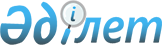 2015-2017 жылдарға арналған аудан бюджеті туралыАқмола облысы Атбасар аудандық мәслихатының 2014 жылғы 24 желтоқсандағы № 5С 30/3 шешімі. Ақмола облысының Әділет департаментінде 2015 жылғы 6 қаңтарда № 4547 болып тіркелді      РҚАО-ның ескертпесі.

      Құжаттың мәтінінде түпнұсқаның пунктуациясы мен орфографиясы сақталған.

      Қазақстан Республикасының 2008 жылғы 4 желтоқсандағы Бюджет кодексінің 9 бабының 2 тармағына, «Қазақстан Республикасындағы жергілікті мемлекеттік басқару және өзін-өзі басқару туралы» Қазақстан Республикасының 2001 жылғы 23 қаңтардағы Заңының 6 бабының 1 тармағының 1) тармақшасына сәйкес, Атбасар аудандық мәслихаты ШЕШІМ ЕТТІ:



      1. 2015-2017 жылдарға арналған аудан бюджеті 1, 2 және 3 қосымшаларына сәйкес, оның ішінде 2015 жылға келесі көлемдерде бекітілсін:



      1) кірістер – 3 237 776,4 мың теңге, оның ішінде:

      салықтық түсімдер – 1 199 428,7 мың теңге;

      салықтық емес түсімдер – 7 901,3 мың теңге;

      негізгі капиталды сатудан түсетін түсімдер – 48 896,9 мың теңге;

      трансферттер түсімі – 1 981 549,5 мың теңге;



      2) шығындар – 3 258 695,0 мың теңге;



      3) таза бюджеттік кредиттеу – 5 171,8 мың теңге:

      бюджеттік кредиттер – 8 099,8 мың теңге;

      бюджеттік кредиттерді өтеу – 2 928,0 мың теңге;



      4) қаржы активтерімен операциялар бойынша сальдо – 0 мың теңге:

      қаржы активтерін сатып алу – 0 мың теңге;

      мемлекеттің қаржы активтерін сатудан түсетін түсімдер – 0 мың теңге;



      5) бюджет тапшылығы (профициті) – -26 090,4 мың теңге;



      6) бюджет тапшылығын қаржыландыру (профицитін пайдалану) – 26 090,4 мың теңге:

      қарыздар түсімі – 8 092,0 мың теңге;

      қарыздарды өтеу – 2 928,0 мың теңге;

      бюджет қаражатының пайдаланылатын қалдықтары – 20 926,4 мың теңге.

       Ескерту. 1-тармақ жаңа редакцияда - Ақмола облысы Атбасар аудандық мәслихатының 23.12.2015 № 5С 35/1-1 (01.01.2015 бастап қолданысқа енгізіледі) шешімімен.



      2. 2015 жылға арналған аудан бюджетінде облыстық бюджеттен берілетін 1 194 677,0 мың теңге сомада субвенция қарастырылғаны ескерілсін.



      3. 2015 жылға ауданның жергілікті атқарушы органының резерві 8 535,4 мың теңге сомада бекітілсін.

       Ескерту. 3-тармақ жаңа редакцияда - Ақмола облысы Атбасар аудандық мәслихатының 11.11.2015 № 5С 34/2 (01.01.2015 бастап қолданысқа енгізіледі) шешімімен.



      4. Аудандық маңызы бар қаланың, ауылдардың және ауылдық округтердің бюджеттік бағдарламалары 4, 5, 6 қосымшаларға сәйкес бекітілсін.



      4-1. 2015 жылға арналған аудан бюджетінде 2015 жылға жергілікті өзін-өзі басқару органдарына трансферттер қарастырылғаны ескерілсін.

       Ескерту. Шешім 4-1-тармақпен толықтырылды - Ақмола облысы Атбасар аудандық мәслихатының 11.11.2015 № 5С 34/2 (01.01.2015 бастап қолданысқа енгізіледі) шешімімен.



      5. 2015 жылға арналған аудан бюджетінде республикалық бюджеттен нысаналы трансферттер және бюджеттік кредиттер 7 қосымшаға сәйкес қарастырылғаны ескерілсін.



      6. 2015 жылға арналған аудан бюджетінде облыстық бюджеттен нысаналы трансферттер 8 қосымшаға сәйкес қарастырылғаны ескерілсін.



      7. 2015 жылға арналған аудан бюджетін атқару процесінде секвестрлеуге жатпайтын аудандық бюджеттік бағдарламалардың тізбесі 9 қосымшаға сәйкес бекітілсін.



      8. 2015 жылға арналған аудан бюджетінде мамандарды әлеуметтік қолдау шараларын іске асыру үшін 2010-2014 жылдары бөлінген бюджеттік кредиттер бойынша 2 928,0 мың теңге сомада негізгі қарыздарды өтеу қарастырылғаны ескерілсін.



      9. 2015 жылға арналған аудан бюджетінде республикалық бюджеттен кондоминиумның жалпы мүлкіне жөндеу жүргізуге бөлінген бюджеттік кредиттер бойынша 32,0 мың теңге сомада сыйақы қарастырылғаны ескерілсін.



      10. 2015 жылға арналған аудан бюджетінде республикалық бюджеттен мамандарды әлеуметтік қолдау шараларын іске асыру үшін бөлінген бюджеттік кредиттер бойынша 3,1 мың теңге сомада сыйақы қарастырылғаны ескерілсін.

       Ескерту. 10-тармақ жаңа редакцияда - Ақмола облысы Атбасар аудандық мәслихатының 11.11.2015 № 5С 34/2 (01.01.2015 бастап қолданысқа енгізіледі) шешімімен.



      11. Аудандық мәслихатпен келiсiлген тiзбеге сәйкес азаматтық қызметші болып табылатын және ауылдық жерде жұмыс iстейтiн әлеуметтiк қамсыздандыру, бiлiм беру және мәдениет саласындағы мамандарға, қызметтiң осы түрлерiмен қалалық жағдайда айналысатын азаматтық қызметшілердің айлықақыларымен және ставкаларымен салыстырғанда жиырма бес пайызға жоғарылатылған лауазымдық айлықылар мен тарифтiк ставкалар белгiленсiн.



      12. Осы шешім Ақмола облысының Әділет департаментінде мемлекеттік тіркелген күннен бастап күшіне енеді және 2015 жылдың 1 қаңтарынан бастап қолданысқа енгізіледі.      Аудандық мәслихат

      сессиясының төрағасы                       Қамбатыров А.Т.      Атбасар аудандық

      мәслихатының хатшысы                       Борұмбаев Б.А.      «КЕЛІСІЛДІ»      Атбасар ауданының әкімі                    А.Никишов

2014 жылғы 24 желтоқсандағы № 5С 30/3

Атбасар аудандық мәслихатының    

шешіміне 1 қосымша           

2015 жылға арналған аудан бюджеті       Ескерту. 1-қосымша жаңа редакцияда - Ақмола облысы Атбасар аудандық мәслихатының 23.12.2015 № 5С 35/1-1 (01.01.2015 бастап қолданысқа енгізіледі) шешімімен.

Атбасар аудандық мәслихатының

2014 жылғы 24 желтоқсандағы 

№ 5С 30/3 шешіміне 2 қосымша 

2016 жылға арналған аудан бюджеті

Атбасар аудандық мәслихатының

2014 жылғы 4 желтоқсандағы 

№ 5С 30/3 шешіміне 3 қосымша 

2017 жылға арналған аудан бюджеті

2014 жылғы 24 желтоқсандағы № 5С 30/3

Атбасар аудандық мәслихатының     

шешіміне 4 қосымша            

2015 жылға арналған аудандық маңызы бар қаланың, ауылдардың және ауылдық округтердің бюджеттік бағдарламалары       Ескерту. 4-қосымша жаңа редакцияда - Ақмола облысы Атбасар аудандық мәслихатының 11.11.2015 № 5С 34/2 (01.01.2015 бастап қолданысқа енгізіледі) шешімімен.

Атбасар аудандық мәслихатының

2014 жылғы 24 желтоқсандағы 

№ 5С 30/3 шешіміне 5 қосымша 

2016 жылға арналған аудандық маңызы бар қаланың, ауылдардың және ауылдық округтердің бюджеттік бағдарламалары

Атбасар аудандық мәслихатының

2014 жылғы 24 желтоқсандағы 

№ 5С 30/3 шешіміне 6 қосымша 

2017 жылға арналған аудандық маңызы бар қаланың, ауылдардың және ауылдық округтердің бюджеттік бағдарламалары

2014 жылғы 24 желтоқсандағы № 5С 30/3

Атбасар аудандық мәслихатының    

шешіміне 7 қосымша           

2015 жылға арналған республикалық бюджеттен нысаналы трансферттер және бюджеттік кредиттер       Ескерту. 7-қосымша жаңа редакцияда - Ақмола облысы Атбасар аудандық мәслихатының 23.12.2015 № 5С 35/1-1 (01.01.2015 бастап қолданысқа енгізіледі) шешімімен.

2014 жылғы 24 желтоқсандағы № 5С 30/3

Атбасар аудандық мәслихатының    

шешіміне 8 қосымша           

2015 жылға арналған облыстық бюджеттен нысаналы трансферттер       Ескерту. 8-қосымша жаңа редакцияда - Ақмола облысы Атбасар аудандық мәслихатының 23.12.2015 № 5С 35/1-1 (01.01.2015 бастап қолданысқа енгізіледі) шешімімен.

Атбасар аудандық мәслихатының

2014 жылғы 24 желтоқсандағы 

№ 5С 30/3 шешіміне 9 қосымша 

2015 жылға арналған аудан бюджетін атқарылу процесінде секвестрлеуге жатпайтын аудандық бюджеттік бағдарламалардың тізбесі

Атбасар аудандық мәслихатының

2014 жылғы 24 желтоқсандағы 

№ 5С 30/3 шешіміне 10 қосымша 

2015 жылға жергілікті өзін-өзі басқару органдарына берілетін трансферттер       Ескерту. Шешім 10-қосымшамен толықтырылды - Ақмола облысы Атбасар аудандық мәслихатының 11.11.2015 № 5С 34/2 (01.01.2015 бастап қолданысқа енгізіледі) шешімімен.
					© 2012. Қазақстан Республикасы Әділет министрлігінің «Қазақстан Республикасының Заңнама және құқықтық ақпарат институты» ШЖҚ РМК
				СанатыСанатыСанатыСанатыСома,

мың теңгеСыныбыСыныбыСыныбыСома,

мың теңгеІшкі сыныбыІшкі сыныбыСома,

мың теңгеАтауыСома,

мың теңге12345I. Кірістер3 237 776,41Салықтық түсімдер1 199 428,701Табыс салығы90 997,02Жеке табыс салығы90 997,003Әлеуметтік салық617 373,71Әлеуметтік салық617 373,704Меншікке салынатын салықтар389 872,01Мүлікке салынатын салықтар253 421,03Жер салығы29 563,04Көлік құралдарына салынатын салық103 088,05Бірыңғай жер салығы3 800,005Тауарларға, жұмыстарға және қызметтерге салынатын iшкi салықтар93 364,02Акциздер7 447,03Табиғи және басқа да ресурстарды пайдаланғаны үшін түсетін түсімдер53 443,04Кәсіпкерлік және кәсіби қызметті жүргізгені үшін алынатын алымдар32 362,05Ойын бизнесіне салық112,008Заңдық маңызы бар әрекеттерді жасағаны және (немесе) оған уәкілеттігі бар мемлекеттік органдар немесе лауазымды адамдар құжаттар бергені үшін алынатын міндетті төлемдер7 822,01Мемлекеттік баж7 822,02Салықтық емес түсімдер7 901,301Мемлекеттік меншіктен түсетін кірістер4 370,14Мемлекет меншігінде тұрған, заңды тұлғалардағы қатысу үлесіне кірістер19,05Мемлекет меншігіндегі мүлікті жалға беруден түсетін кірістер4 316,07Мемлекеттік бюджеттен берілген кредиттер бойынша сыйақылар35,102Мемлекеттік бюджеттен қаржыландырылатын мемлекеттік мекемелердің тауарларды (жұмыстарды, қызметтерді) өткізуінен түсетін түсімдер0,41Мемлекеттік бюджеттен қаржыландырылатын мемлекеттік мекемелердің тауарларды (жұмыстарды, қызметтерді) өткізуінен түсетін түсімдер0,406Басқа да салықтық емес түсiмдер3 530,81Басқа да салықтық емес түсiмдер3 530,83Негізгі капиталды сатудан түсетін түсімдер48 896,901Мемлекеттік мекемелерге бекітілген мемлекеттік мүлікті сату6 890,91Мемлекеттік мекемелерге бекітілген мемлекеттік мүлікті сату6 890,903Жердi және материалдық емес активтердi сату42 006,01Жерді сату42 006,04Трансферттер түсімі1 981 549,502Мемлекеттiк басқарудың жоғары тұрған органдарынан түсетiн трансферттер1 981 549,52Облыстық бюджеттен түсетін трансферттер1 981 549,5Функционалдық топФункционалдық топФункционалдық топФункционалдық топСома,

мың теңгеБюджеттік бағдарламалардың әкiмшiсiБюджеттік бағдарламалардың әкiмшiсiБюджеттік бағдарламалардың әкiмшiсiСома,

мың теңгеБағдарламаБағдарламаСома,

мың теңгеАтауыСома,

мың теңге12345II. Шығындар3 258 695,001Жалпы сипаттағы мемлекеттiк қызметтер251 292,101112Аудан (облыстық маңызы бар қала) мәслихатының аппараты15 640,001112001Аудан (облыстық маңызы бар қала) мәслихатының қызметін қамтамасыз ету жөніндегі қызметтер15 243,801112003Мемлекеттік органның күрделі шығыстары396,201122Аудан (облыстық маңызы бар қала) әкімінің аппараты90 703,001122001Аудан (облыстық маңызы бар қала) әкімінің қызметін қамтамасыз ету жөніндегі қызметтер80 395,001122003Мемлекеттік органның күрделі шығыстары10 308,001123Қаладағы аудан, аудандық маңызы бар қала, кент, ауыл, ауылдық округ әкімінің аппараты112 692,501123001Қаладағы аудан, аудандық маңызы бар қала, кент, ауыл, ауылдық округ әкімінің қызметін қамтамасыз ету жөніндегі қызметтер112 692,501458Ауданның (облыстық маңызы бар қаланың) тұрғын үй-коммуналдық шаруашылығы, жолаушылар көлігі және автомобиль жолдары бөлімі7 889,001458001Жергілікті деңгейде тұрғын үй-коммуналдық шаруашылығы, жолаушылар көлігі және автомобиль жолдары саласындағы мемлекеттік саясатты іске асыру жөніндегі қызметтер7 889,001459Ауданның (облыстық маңызы бар қаланың) экономика және қаржы бөлімі24 367,601459001Ауданның (облыстық маңызы бар қаланың) экономикалық саясатын қалыптастыру мен дамыту, мемлекеттік жоспарлау, бюджеттік атқару және коммуналдық меншігін басқару саласындағы мемлекеттік саясатты іске асыру жөніндегі қызметтер19 665,001459003Салық салу мақсатында мүлікті бағалауды жүргізу1 612,601459010Жекешелендіру, коммуналдық меншікті басқару, жекешелендіруден кейінгі қызмет және осыған байланысты дауларды реттеу1 300,001459015Мемлекеттік органның күрделі шығыстары1 790,002Қорғаныс7 623,602122Аудан (облыстық маңызы бар қала) әкімінің аппараты7 623,602122005Жалпыға бірдей әскери міндетті атқару шеңберіндегі іс-шаралар2 380,002122006Аудан (облыстық маңызы бар қала) ауқымындағы төтенше жағдайлардың алдын алу және оларды жою5 083,602122007Аудандық (қалалық) ауқымдағы дала өрттерінің, сондай-ақ мемлекеттік өртке қарсы қызмет органдары құрылмаған елдi мекендерде өрттердің алдын алу және оларды сөндіру жөніндегі іс-шаралар160,003Қоғамдық тәртіп, қауіпсіздік, құқықтық, сот, қылмыстық-атқару қызметі498,003458Ауданның (облыстық маңызы бар қаланың) тұрғын үй-коммуналдық шаруашылығы, жолаушылар көлігі және автомобиль жолдары бөлімі498,003458021Елдi мекендерде жол қозғалысы қауiпсiздiгін қамтамасыз ету498,004Бiлiм беру2 121 441,504464Ауданның (облыстық маңызы бар қаланың) білім бөлімі2 121 441,504464001Жергілікті деңгейде білім беру саласындағы мемлекеттік саясатты іске асыру жөніндегі қызметтер7 995,004464003Жалпы білім беру1 628 538,004464005Ауданның (облыстық маңызы бар қаланың) мемлекеттік білім беру мекемелер үшін оқулықтар мен оқу-әдiстемелiк кешендерді сатып алу және жеткізу28 681,504464006Балаларға қосымша білім беру83 257,004464009Мектепке дейінгі тәрбие мен оқыту ұйымдарының қызметін қамтамасыз ету90 694,004464015Жетім баланы (жетім балаларды) және ата-аналарының қамқорынсыз қалған баланы (балаларды) күтіп-ұстауға қамқоршыларға (қорғаншыларға) ай сайынғы ақшалай қаражат төлемі25 676,004464022Жетім баланы (жетім балаларды) және ата-анасының қамқорлығынсыз қалған баланы (балаларды) асырап алғаны үшін Қазақстан азаматтарына біржолғы ақша қаражатын төлеуге арналған төлемдер447,004464029Балалар мен жасөспірімдердің психикалық денсаулығын зерттеу және халыққа психологиялық-медициналық-педагогикалық консультациялық көмек көрсету11 150,004464040Мектепке дейінгі білім беру ұйымдарында мемлекеттік білім беру тапсырысын іске асыруға213 107,004464067Ведомстволық бағыныстағы мемлекеттік мекемелерінің және ұйымдарының күрделі шығыстары31 896,006Әлеуметтiк көмек және әлеуметтiк қамсыздандыру144 693,706451Ауданның (облыстық маңызы бар қаланың) жұмыспен қамту және әлеуметтік бағдарламалар бөлімі141 151,806451001Жергілікті деңгейде халық үшін әлеуметтік бағдарламаларды жұмыспен қамтуды қамтамасыз етуді іске асыру саласындағы мемлекеттік саясатты іске асыру жөніндегі қызметтер20 093,006451002Жұмыспен қамту бағдарламасы24 600,006451005Мемлекеттік атаулы әлеуметтік көмек744,506451006Тұрғын үйге көмек көрсету1 309,706451007Жергілікті өкілетті органдардың шешімі бойынша мұқтаж азаматтардың жекелеген топтарына әлеуметтік көмек25 837,006451010Үйден тәрбиеленіп оқытылатын мүгедек балаларды материалдық қамтамасыз ету1 231,606451014Мұқтаж азаматтарға үйде әлеуметтiк көмек көрсету13 296,00645101618 жасқа дейінгі балаларға мемлекеттік жәрдемақылар8 604,206451017Мүгедектерді оңалту жеке бағдарламасына сәйкес, мұқтаж мүгедектерді міндетті гигиеналық құралдармен және ымдау тілі мамандарының қызмет көрсетуін, жеке көмекшілермен қамтамасыз ету1 934,406451011Жәрдемақыларды және басқа да әлеуметтік төлемдерді есептеу, төлеу мен жеткізу бойынша қызметтерге ақы төлеу394,006451021Мемлекеттік органның күрделі шығыстары350,006451023Жұмыспен қамту орталықтарының қызметін қамтамасыз ету453,806451025Өрлеу жобасы бойынша келісілген қаржылай көмекті енгізу17 834,606451050Мүгедектердің құқықтарын қамтамасыз ету және өмір сүру сапасын жақсарту жөніндегі іс-шаралар жоспарын іске асыру3 320,006451052Ұлы Отан соғысындағы Жеңістің жетпіс жылдығына арналған іс-шараларды өткізу21 149,006458Ауданның (облыстық маңызы бар қаланың) тұрғын үй-коммуналдық шаруашылығы, жолаушылар көлігі және автомобиль жолдары бөлімі138,006458050Мүгедектердің құқықтарын қамтамасыз ету және өмір сүру сапасын жақсарту жөніндегі іс-шаралар жоспарын іске асыру138,006464Ауданның (облыстық маңызы бар қаланың) білім бөлімі3 403,906464030Патронат тәрбиешілерге берілген баланы (балаларды) асырап бағу3 403,907Тұрғын үй-коммуналдық шаруашылық330 914,807123Қаладағы аудан, аудандық маңызы бар қала, кент, ауыл, ауылдық округ әкімінің аппараты23 642,307123008Елді мекендердегі көшелерді жарықтандыру5 743,007123009Елді мекендердің санитариясын қамтамасыз ету6 424,307123010Жерлеу орындарын ұстау және туыстары жоқ адамдарды жерлеу275,007123011Елді мекендерді абаттандыру мен көгалдандыру11 200,007458Ауданның (облыстық маңызы бар қаланың) тұрғын үй-коммуналдық шаруашылығы, жолаушылар көлігі және автомобиль жолдары бөлімі295 014,507458011Шағын қалаларды жылумен жабдықтауды үздіксіз қамтамасыз ету247 081,407458015Елдi мекендердегі көшелердi жарықтандыру13 885,007458026Ауданның (облыстық маңызы бар қаланың) коммуналдық меншігіндегі жылу жүйелерін қолдануды ұйымдастыру29 880,107458028Коммуналдық шаруашылығын дамыту4 168,007458031Кондоминиум объектісіне техникалық паспорттар дайындау0,007464Ауданның (облыстық маңызы бар қаланың) білім бөлімі2 307,007464026Жұмыспен қамту 2020 жол картасы бойынша қалаларды және ауылдық елді мекендерді дамыту шеңберінде объектілерді жөндеу2 307,007467Ауданның (облыстық маңызы бар қаланың) құрылыс бөлімі7 250,007467004Инженерлік-коммуникациялық инфрақұрылымды жобалау, дамыту және (немесе) жайластыру7 250,007479Ауданның (облыстық маңызы бар қаланың) тұрғын үй инспекциясы бөлімі2 701,007479001Жергілікті деңгейде тұрғын үй қоры саласындағы мемлекеттік саясатты іске асыру жөніндегі қызметтер2 701,008Мәдениет, спорт, туризм және ақпараттық кеңістiк152 664,008455Ауданның (облыстық маңызы бар қаланың) мәдениет және тілдерді дамыту бөлімі120 379,008455001Жергілікті деңгейде тілдерді және мәдениетті дамыту саласындағы мемлекеттік саясатты іске асыру жөніндегі қызметтер6 103,008455003Мәдени-демалыс жұмысын қолдау64 565,008455006Аудандық (қалалық) кiтапханалардың жұмыс iстеуi42 784,008455007Мемлекеттік тілді және Қазақстан халқының басқа да тілдерін дамыту4 727,008455032Ведомстволық бағыныстағы мемлекеттік мекемелерінің және ұйымдарының күрделі шығыстары2 200,008456Ауданның (облыстық маңызы бар қаланың) ішкі саясат бөлімі17 375,008456001Жергілікті деңгейде ақпарат, мемлекеттілікті нығайту және азаматтардың әлеуметтік сенімділігін қалыптастыру саласында мемлекеттік саясатты іске асыру жөніндегі қызметтер4 601,008456002Мемлекеттік ақпараттық саясат жүргізу жөніндегі қызметтер9 841,008456003Жастар саясаты саласында іс-шараларды іске асыру2 933,008465Ауданның (облыстық маңызы бар қаланың) дене шынықтыру және спорт бөлімі14 910,008465001Жергілікті деңгейде дене шынықтыру және спорт саласындағы мемлекеттік саясатты іске асыру жөніндегі қызметтер4 836,008465006Аудандық (облыстық маңызы бар қалалық) деңгейде спорттық жарыстар өткiзу1 450,008465007Әртүрлi спорт түрлерi бойынша аудан (облыстық маңызы бар қала) құрама командаларының мүшелерiн дайындау және олардың облыстық спорт жарыстарына қатысуы8 624,010Ауыл, су, орман, балық шаруашылығы, ерекше қорғалатын табиғи аумақтар, қоршаған ортаны және жануарлар дүниесін қорғау, жер қатынастары79 308,510459Ауданның (облыстық маңызы бар қаланың) экономика және қаржы бөлімі4 135,010459099Мамандардың әлеуметтік көмек көрсетуі жөніндегі шараларды іске асыру4 135,010462Ауданның (облыстық маңызы бар қаланың) ауыл шаруашылығы бөлімі10 257,010462001Жергілікті деңгейде ауыл шаруашылығы саласындағы мемлекеттік саясатты іске асыру жөніндегі қызметтер10 257,010463Ауданның (облыстық маңызы бар қаланың) жер қатынастары бөлімі7 581,010463001Аудан (облыстық маңызы бар қала) аумағында жер қатынастарын реттеу саласындағы мемлекеттік саясатты іске асыру жөніндегі қызметтер7 581,010473Ауданның (облыстық маңызы бар қаланың) ветеринария бөлімі57 335,510473001Жергілікті деңгейде ветеринария саласындағы мемлекеттік саясатты іске асыру жөніндегі қызметтер9 577,110473007Қаңғыбас иттер мен мысықтарды аулауды және жоюды ұйымдастыру500,010473008Алып қойылатын және жойылатын ауру жануарлардың, жануарлардан алынатын өнімдер мен шикізаттың құнын иелеріне өтеу716,410473011Эпизоотияға қарсы іс-шаралар жүргізу46 542,011Өнеркәсіп, сәулет, қала құрылысы және құрылыс қызметі41 797,011467Ауданның (облыстық маңызы бар қаланың) құрылыс бөлімі7 174,011467001Жергілікті деңгейде құрылыс саласындағы мемлекеттік саясатты іске асыру жөніндегі қызметтер7 174,011468Ауданның (облыстық маңызы бар қаланың) сәулет және қала құрылысы бөлімі34 623,011468001Жергілікті деңгейде сәулет және қала құрылысы саласындағы мемлекеттік саясатты іске асыру жөніндегі қызметтер4 458,011468003Аудан аумағында қала құрылысын дамыту схемаларын және елді мекендердің бас жоспарларын әзірлеу30 165,012Көлiк және коммуникация88 526,712123Қаладағы аудан, аудандық маңызы бар қала, кент, ауыл, ауылдық округ әкімінің аппараты60 846,712123013Аудандық маңызы бар қалаларда, кенттерде, ауылдарда, ауылдық округтерде автомобиль жолдарының жұмыс істеуін қамтамасыз ету10 846,712123045Елді-мекендер көшелеріндегі автомобиль жолдарын күрделі және орташа жөндеу50 000,012458Ауданның (облыстық маңызы бар қаланың) тұрғын үй-коммуналдық шаруашылығы, жолаушылар көлігі және автомобиль жолдары бөлімі27 680,012458023Автомобиль жолдарының жұмыс істеуін қамтамасыз ету27 680,013Басқалар32 357,413123Қаладағы аудан, аудандық маңызы бар қала, кент, ауыл, ауылдық округ әкімінің аппараты18 469,013123040«Өңірлерді дамыту» бағдарламасы шеңберінде өңірлерді экономикалық дамытуға жәрдемдесу бойынша шараларды іске асыру18 469,013459Ауданның (облыстық маңызы бар қаланың) экономика және қаржы бөлімі8 535,413459012Ауданның (облыстық маңызы бар қаланың) жергілікті атқарушы органының резерві8 535,413469Ауданның (облыстық маңызы бар қаланың) кәсіпкерлік бөлімі5 353,013469001Жергілікті деңгейде кәсіпкерлікті дамыту саласындағы мемлекеттік саясатты іске асыру жөніндегі қызметтер5 068,013469003Кәсіпкерлік қызметті қолдау285,014Борышқа қызмет көрсету35,114459Ауданның (облыстық маңызы бар қаланың) экономика және қаржы бөлімі35,114459021Жергілікті атқарушы органдардың облыстық бюджеттен қарыздар бойынша сыйақылар мен өзге де төлемдерді төлеу бойынша борышына қызмет көрсету35,115Трансферттер7 542,615459Ауданның (облыстық маңызы бар қаланың) экономика және қаржы бөлімі7 542,615459006Пайдаланылмаған (толық пайдаланылмаған) нысаналы трансферттерді қайтару7 442,615459051Жергілікті өзін-өзі басқару органдарына берілетін трансферттер100,0Функционалдық топФункционалдық топФункционалдық топФункционалдық топСома,

мың теңгеБюджеттік бағдарламалардың әкiмшiсiБюджеттік бағдарламалардың әкiмшiсiБюджеттік бағдарламалардың әкiмшiсiСома,

мың теңгеБағдарламаБағдарламаСома,

мың теңгеАтауыСома,

мың теңге12345III. Таза бюджеттік кредиттеу5 171,8Бюджеттік кредиттер8 099,810Ауыл, су, орман, балық шаруашылығы, ерекше қорғалатын табиғи аумақтар, қоршаған ортаны және жануарлар дүниесін қорғау, жер қатынастары8 099,810459Ауданның (облыстық маңызы бар қаланың) экономика және қаржы бөлімі8 099,810459018Мамандарды әлеуметтік қолдау шараларын іске асыруға берілетін бюджеттік кредиттер8 099,8СанатыСанатыСанатыСанатыСома,

мың теңгеСыныбыСыныбыСыныбыСома,

мың теңгеІшкі сыныбыІшкі сыныбыСома,

мың теңгеАтауыСома,

мың теңге12345Бюджеттiк кредиттердi өтеу2 928,05Бюджеттiк кредиттердi өтеу2 928,0501Бюджеттiк кредиттердi өтеу2 928,05011Мемлекеттік бюджеттен берілген бюджеттік кредиттерді өтеу2 928,0Функционалдық топФункционалдық топФункционалдық топФункционалдық топСома,

мың теңгеБюджеттік бағдарламалардың әкiмшiсiБюджеттік бағдарламалардың әкiмшiсiБюджеттік бағдарламалардың әкiмшiсiСома,

мың теңгеБағдарламаБағдарламаСома,

мың теңгеАтауыСома,

мың теңге12345IV. Қаржы активтерімен операциялар бойынша сальдо0Қаржы активтерiн сатып алу0СанатыСанатыСанатыСанатыСома,

мың теңгеСыныбыСыныбыСыныбыСома,

мың теңгеІшкі сыныбыІшкі сыныбыСома,

мың теңгеАтауыСома,

мың теңге12345Мемлекеттің қаржы активтерiн сатудан түсетiн түсiмдер0V. Бюджет тапшылығы (профициті)-26 090,4VI. Бюджет тапшылығын қаржыландыру (профицитін пайдалану)26 090,4СанатыСанатыСанатыСанатыСома,

мың теңгеСыныбыСыныбыСыныбыСома,

мың теңгеІшкі сыныбыІшкі сыныбыСома,

мың теңгеАтауыСома,

мың теңге12345Қарыздар түсімі8 092,07Қарыздар түсімі8 092,0701Мемлекеттік ішкі қарыздар8 092,07012Қарыз алу келісім-шарттары8 092,0Функционалдық топФункционалдық топФункционалдық топФункционалдық топСома,

мың теңгеБюджеттік бағдарламалардың әкiмшiсiБюджеттік бағдарламалардың әкiмшiсiБюджеттік бағдарламалардың әкiмшiсiСома,

мың теңгеБағдарламаБағдарламаСома,

мың теңгеАтауыСома,

мың теңге12345Қарыздарды өтеу2 928,016Қарыздарды өтеу2 928,016459Ауданның (облыстық маңызы бар қаланың) экономика және қаржы бөлімі2 928,016459005Жергілікті атқарушы органның жоғары тұрған бюджет алдындағы борышын өтеу2 928,0СанатыСанатыСанатыСанатыСома,

мың теңгеСыныбыСыныбыСыныбыСома,

мың теңгеІшкі сыныбыІшкі сыныбыСома,

мың теңгеАтауыСома,

мың теңге12345Бюджет қаражатының пайдаланылатын қалдықтары20 926,48Бюджет қаражатының пайдаланылатын қалдықтары20 926,4801Бюджет қаражаты қалдықтары20 926,48011Бюджет қаражатының бос қалдықтары20 926,4СанатыСанатыСанатыСанатыСома, мың теңгеСыныбыСыныбыСыныбыСома, мың теңгеІшкі сыныбыІшкі сыныбыСома, мың теңгеАтауыСома, мың теңге12345I. КІРІСТЕР2 517 704,01САЛЫҚТЫҚ ТҮСІМДЕР1 364 428,001Табыс салығы119 976,02Жеке табыс салығы119 976,003Әлеуметтік салық787 457,01Әлеуметтік салық787 457,004Меншікке салынатын салықтар402 623,01Мүлікке салынатын салықтар260 772,03Жер салығы33 421,04Көлік құралдарына салынатын салық103 585,05Бірыңғай жер салығы4 845,005Тауарларға, жұмыстарға және қызметтерге салынатын iшкi салықтар42 259,02Акциздер9 223,03Табиғи және басқа да ресурстарды пайдаланғаны үшін түсетін түсімдер16 323,04Кәсіпкерлік және кәсіби қызметті жүргізгені үшін алынатын алымдар16 161,05Ойын бизнесіне салық552,007Басқа да салықтар403,01Басқа да салықтар403,008Заңдық маңызы бар әрекеттерді жасағаны және (немесе) оған уәкілеттігі бар мемлекеттік органдар немесе лауазымды адамдар құжаттар бергені үшін алынатын міндетті төлемдер11 710,01Мемлекеттік баж11 710,02САЛЫҚТЫҚ ЕМЕС ТҮСІМДЕР15 523,001Мемлекеттік меншіктен түсетін кірістер6 364,01Мемлекеттік кәсіпорындардың таза кірісі бөлігінің түсімдері996,05Мемлекет меншігіндегі мүлікті жалға беруден түсетін кірістер5 368,002Мемлекеттік бюджеттен қаржыландырылатын мемлекеттік мекемелердің тауарларды (жұмыстарды, қызметтерді) өткізуінен түсетін түсімдер236,01Мемлекеттік бюджеттен қаржыландырылатын мемлекеттік мекемелердің тауарларды (жұмыстарды, қызметтерді) өткізуінен түсетін түсімдер236,006Басқа да салықтық емес түсiмдер8 923,01Басқа да салықтық емес түсiмдер8 923,03НЕГІЗГІ КАПИТАЛДЫ САТУДАН ТҮСЕТІН ТҮСІМДЕР45 366,003Жердi және материалдық емес активтердi сату45 366,01Жерді сату45 366,04ТРАНСФЕРТТЕР ТҮСІМІ1 092 387,002Мемлекеттiк басқарудың жоғары тұрған органдарынан түсетiн трансферттер1 092 387,02Облыстық бюджеттен түсетін трансферттер1 092 387,0Функционалдық топФункционалдық топФункционалдық топФункционалдық топФункционалдық топФункционалдық топСома, мың теңгеБюджеттік бағдарламалардың әкiмшiсiБюджеттік бағдарламалардың әкiмшiсiБюджеттік бағдарламалардың әкiмшiсiБюджеттік бағдарламалардың әкiмшiсiБюджеттік бағдарламалардың әкiмшiсiСома, мың теңгеБағдарламаБағдарламаБағдарламаСома, мың теңгеАтауыСома, мың теңге1223345II. Шығындар2 517 704,001Жалпы сипаттағы мемлекеттiк қызметтер 238 998,001112112Аудан (облыстық маңызы бар қала) мәслихатының аппараты14 653,001112112001001Аудан (облыстық маңызы бар қала) мәслихатының қызметін қамтамасыз ету жөніндегі қызметтер14 653,001122122Аудан (облыстық маңызы бар қала) әкімінің аппараты75 331,001122122001001Аудан (облыстық маңызы бар қала) әкімінің қызметін қамтамасыз ету жөніндегі қызметтер75 331,001123123Қаладағы аудан, аудандық маңызы бар қала, кент, ауыл, ауылдық округ әкімінің аппараты117 471,001123123001001Қаладағы аудан, аудандық маңызы бар қала, кент, ауыл, ауылдық округ әкімінің қызметін қамтамасыз ету жөніндегі қызметтер117 471,001458458Ауданның (облыстық маңызы бар қаланың) тұрғын үй-коммуналдық шаруашылығы, жолаушылар көлігі және автомобиль жолдары бөлімі6 537,001458458001001Жергілікті деңгейде тұрғын үй-коммуналдық шаруашылығы, жолаушылар көлігі және автомобиль жолдары саласындағы мемлекеттік саясатты іске асыру жөніндегі қызметтер6 537,001459459Ауданның (облыстық маңызы бар қаланың) экономика және қаржы бөлімі25 006,001459459001001Ауданның (облыстық маңызы бар қаланың) экономикалық саясатын қалыптастыру мен дамыту, мемлекеттік жоспарлау, бюджеттік атқару және коммуналдық меншігін басқару саласындағы мемлекеттік саясатты іске асыру жөніндегі қызметтер20 386,001459459003003Салық салу мақсатында мүлікті бағалауды жүргізу1 620,001459459010010Жекешелендіру, коммуналдық меншікті басқару, жекешелендіруден кейінгі қызмет және осыған байланысты дауларды реттеу3 000,002Қорғаныс6 520,002122122Аудан (облыстық маңызы бар қала) әкімінің аппараты6 520,002122122005005Жалпыға бірдей әскери міндетті атқару шеңберіндегі іс-шаралар2 380,002122122006006Аудан (облыстық маңызы бар қала) ауқымындағы төтенше жағдайлардың алдын алу және оларды жою3 980,002122122007007Аудандық (қалалық) ауқымдағы дала өрттерінің, сондай-ақ мемлекеттік өртке қарсы қызмет органдары құрылмаған елдi мекендерде өрттердің алдын алу және оларды сөндіру жөніндегі іс-шаралар160,003Қоғамдық тәртіп, қауіпсіздік, құқықтық, сот, қылмыстық-атқару қызметі800,003458458Ауданның (облыстық маңызы бар қаланың) тұрғын үй-коммуналдық шаруашылығы, жолаушылар көлігі және автомобиль жолдары бөлімі800,003458458021021Елдi мекендерде жол қозғалысы қауiпсiздiгін қамтамасыз ету800,004Бiлiм беру1 716 113,004464464Ауданның (облыстық маңызы бар қаланың) білім бөлімі1 716 113,004464464001001Жергілікті деңгейде білім беру саласындағы мемлекеттік саясатты іске асыру жөніндегі қызметтер8 026,004464464003003Жалпы білім беру1 486 006,004464464004004Ауданның (облыстық маңызы бар қаланың) мемлекеттік білім беру мекемелерінде білім беру жүйесін ақпараттандыру3 140,004464464005005Ауданның (облыстық маңызы бар қаланың) мемлекеттік білім беру мекемелер үшін оқулықтар мен оқу-әдiстемелiк кешендерді сатып алу және жеткізу19 044,004464464006006Балаларға қосымша білім беру78 676,004464464009009Мектепке дейінгі тәрбие мен оқыту ұйымдарының қызметін қамтамасыз ету82 837,004464464015015Жетім баланы (жетім балаларды) және ата-аналарының қамқорынсыз қалған баланы (балаларды) күтіп-ұстауға қамқоршыларға (қорғаншыларға) ай сайынғы ақшалай қаражат төлемі23 023,004464464022022Жетім баланы (жетім балаларды) және ата-анасының қамқорлығынсыз қалған баланы (балаларды) асырап алғаны үшін Қазақстан азаматтарына біржолғы ақша қаражатын төлеуге арналған төлемдер478,004464464067067Ведомстволық бағыныстағы мемлекеттік мекемелерінің және ұйымдарының күрделі шығыстары14 883,006Әлеуметтiк көмек және әлеуметтiк қамсыздандыру108 440,006451451Ауданның (облыстық маңызы бар қаланың) жұмыспен қамту және әлеуметтік бағдарламалар бөлімі108 440,006451451001001Жергілікті деңгейде халық үшін әлеуметтік бағдарламаларды жұмыспен қамтуды қамтамасыз етуді іске асыру саласындағы мемлекеттік саясатты іске асыру жөніндегі қызметтер18 746,006451451002002Жұмыспен қамту бағдарламасы24 600,006451451005005Мемлекеттік атаулы әлеуметтік көмек1 245,006451451006006Тұрғын үйге көмек көрсету1 569,006451451007007Жергілікті өкілетті органдардың шешімі бойынша мұқтаж азаматтардың жекелеген топтарына әлеуметтік көмек29 815,006451451010010Үйден тәрбиеленіп оқытылатын мүгедек балаларды материалдық қамтамасыз ету1 391,006451451014014Мұқтаж азаматтарға үйде әлеуметтiк көмек көрсету13 149,00645145101601618 жасқа дейінгі балаларға мемлекеттік жәрдемақылар10 319,006451451017017Мүгедектерді оңалту жеке бағдарламасына сәйкес, мұқтаж мүгедектерді міндетті гигиеналық құралдармен және ымдау тілі мамандарының қызмет көрсетуін, жеке көмекшілермен қамтамасыз ету5 997,006451451011011Жәрдемақыларды және басқа да әлеуметтік төлемдерді есептеу, төлеу мен жеткізу бойынша қызметтерге ақы төлеу409,006451451025025Өрлеу жобасы бойынша келісілген қаржылай көмекті енгізу1 200,007Тұрғын үй-коммуналдық шаруашылық197 371,007123123Қаладағы аудан, аудандық маңызы бар қала, кент, ауыл, ауылдық округ әкімінің аппараты35 600,007123123008008Елді мекендердегі көшелерді жарықтандыру6 555,007123123009009Елді мекендердің санитариясын қамтамасыз ету4 620,007123123010010Жерлеу орындарын ұстау және туыстары жоқ адамдарды жерлеу675,007123123011011Елді мекендерді абаттандыру мен көгалдандыру23 750,007458458Ауданның (облыстық маңызы бар қаланың) тұрғын үй-коммуналдық шаруашылығы, жолаушылар көлігі және автомобиль жолдары бөлімі80 685,007458458011011Шағын қалаларды жылумен жабдықтауды үздіксіз қамтамасыз ету20 000,007458458015015Елдi мекендердегі көшелердi жарықтандыру10 685,007458458028028Коммуналдық шаруашылығын дамыту50 000,007467467Ауданның (облыстық маңызы бар қаланың) құрылыс бөлімі77 603,007467467004004Инженерлік-коммуникациялық инфрақұрылымды жобалау, дамыту және (немесе) жайластыру70 253,007467467058058Ауылдық елді мекендердегі сумен жабдықтау және су бұру жүйелерін дамыту7 350,007479479Ауданның (облыстық маңызы бар қаланың) тұрғын үй инспекциясы бөлімі3 483,007479479001001Жергілікті деңгейде тұрғын үй қоры саласындағы мемлекеттік саясатты іске асыру жөніндегі қызметтер3 483,008Мәдениет, спорт, туризм және ақпараттық кеңістiк146 000,008455455Ауданның (облыстық маңызы бар қаланың) мәдениет және тілдерді дамыту бөлімі113 143,008455455001001Жергілікті деңгейде тілдерді және мәдениетті дамыту саласындағы мемлекеттік саясатты іске асыру жөніндегі қызметтер6 298,008455455003003Мәдени-демалыс жұмысын қолдау62 097,008455455006006Аудандық (қалалық) кiтапханалардың жұмыс iстеуi40 623,008455455007007Мемлекеттік тілді және Қазақстан халқының басқа да тілдерін дамыту4 125,008456456Ауданның (облыстық маңызы бар қаланың) ішкі саясат бөлімі17 767,008456456001001Жергілікті деңгейде ақпарат, мемлекеттілікті нығайту және азаматтардың әлеуметтік сенімділігін қалыптастыру саласында мемлекеттік саясатты іске асыру жөніндегі қызметтер4 926,008456456002002Мемлекеттік ақпараттық саясат жүргізу жөніндегі қызметтер9 841,008456456003003Жастар саясаты саласында іс-шараларды іске асыру3 000,008465465Ауданның (облыстық маңызы бар қаланың) дене шынықтыру және спорт бөлімі15 090,008465465001001Жергілікті деңгейде дене шынықтыру және спорт саласындағы мемлекеттік саясатты іске асыру жөніндегі қызметтер4 860,008465465006006Аудандық (облыстық маңызы бар қалалық) деңгейде спорттық жарыстар өткiзу1 606,008465465007007Әртүрлi спорт түрлерi бойынша аудан (облыстық маңызы бар қала) құрама командаларының мүшелерiн дайындау және олардың облыстық спорт жарыстарына қатысуы8 624,010Ауыл, су, орман, балық шаруашылығы, ерекше қорғалатын табиғи аумақтар, қоршаған ортаны және жануарлар дүниесін қорғау, жер қатынастары27 048,010459459Ауданның (облыстық маңызы бар қаланың) экономика және қаржы бөлімі4 501,010459459099099Мамандардың әлеуметтік көмек көрсетуі жөніндегі шараларды іске асыру4 501,010462462Ауданның (облыстық маңызы бар қаланың) ауыл шаруашылығы бөлімі9 076,010462462001001Жергілікті деңгейде ауыл шаруашылығы саласындағы мемлекеттік саясатты іске асыру жөніндегі қызметтер9 076,010463463Ауданның (облыстық маңызы бар қаланың) жер қатынастары бөлімі6 843,010463463001001Аудан (облыстық маңызы бар қала) аумағында жер қатынастарын реттеу саласындағы мемлекеттік саясатты іске асыру жөніндегі қызметтер6 843,010473473Ауданның (облыстық маңызы бар қаланың) ветеринария бөлімі6 628,010473473001001Жергілікті деңгейде ветеринария саласындағы мемлекеттік саясатты іске асыру жөніндегі қызметтер5 528,010473473007007Қаңғыбас иттер мен мысықтарды аулауды және жоюды ұйымдастыру1 100,011Өнеркәсіп, сәулет, қала құрылысы және құрылыс қызметі11 579,011467467Ауданның (облыстық маңызы бар қаланың) құрылыс бөлімі6 802,011467467001001Жергілікті деңгейде құрылыс саласындағы мемлекеттік саясатты іске асыру жөніндегі қызметтер6 802,011468468Ауданның (облыстық маңызы бар қаланың) сәулет және қала құрылысы бөлімі4 777,011468468001001Жергілікті деңгейде сәулет және қала құрылысы саласындағы мемлекеттік саясатты іске асыру жөніндегі қызметтер4 777,012Көлiк және коммуникация18 967,012458458Ауданның (облыстық маңызы бар қаланың) тұрғын үй-коммуналдық шаруашылығы, жолаушылар көлігі және автомобиль жолдары бөлімі18 967,012458458023023Автомобиль жолдарының жұмыс істеуін қамтамасыз ету18 967,013Басқалар45 868,013123123Қаладағы аудан, аудандық маңызы бар қала, кент, ауыл, ауылдық округ әкімінің аппараты18 469,013123123040040«Өңірлерді дамыту» бағдарламасы шеңберінде өңірлерді экономикалық дамытуға жәрдемдесу бойынша шараларды іске асыру18 469,013459459Ауданның (облыстық маңызы бар қаланың) экономика және қаржы бөлімі22 000,013459459012012Ауданның (облыстық маңызы бар қаланың) жергілікті атқарушы органының резерві 22 000,013469469Ауданның (облыстық маңызы бар қаланың) кәсіпкерлік бөлімі5 399,013469469001001Жергілікті деңгейде кәсіпкерлікті дамыту саласындағы мемлекеттік саясатты іске асыру жөніндегі қызметтер5 114,013469469003003Кәсіпкерлік қызметті қолдау285,0Функционалдық топФункционалдық топФункционалдық топФункционалдық топФункционалдық топФункционалдық топСома, мың теңгеБюджеттік бағдарламалардың әкiмшiсiБюджеттік бағдарламалардың әкiмшiсiБюджеттік бағдарламалардың әкiмшiсiБюджеттік бағдарламалардың әкiмшiсiБюджеттік бағдарламалардың әкiмшiсiСома, мың теңгеБағдарламаБағдарламаБағдарламаСома, мың теңгеАтауыСома, мың теңге1223345III. Таза бюджеттік кредиттеу0Бюджеттік кредиттер0СанатыСанатыСанатыСанатыСанатыСанатыСома, мың теңгеСыныбыСыныбыСыныбыСыныбыСыныбыСома, мың теңгеІшкі сыныбыІшкі сыныбыІшкі сыныбыІшкі сыныбыСома, мың теңгеАтауыСома, мың теңге1233345Бюджеттiк кредиттердi өтеу0Функционалдық топФункционалдық топФункционалдық топФункционалдық топФункционалдық топФункционалдық топСома, мың теңгеБюджеттік бағдарламалардың әкiмшiсiБюджеттік бағдарламалардың әкiмшiсiБюджеттік бағдарламалардың әкiмшiсiБюджеттік бағдарламалардың әкiмшiсiБюджеттік бағдарламалардың әкiмшiсiСома, мың теңгеБағдарламаБағдарламаСома, мың теңгеАтауыСома, мың теңге1222345IV. Қаржы активтерімен операциялар бойынша сальдо0Қаржы активтерiн сатып алу0СанатыСанатыСанатыСанатыСанатыСанатыСома, мың теңгеСыныбыСыныбыСыныбыСыныбыСыныбыСома, мың теңгеІшкі сыныбыІшкі сыныбыІшкі сыныбыІшкі сыныбыСома, мың теңгеАтауыСома, мың теңге1233345Мемлекеттің қаржы активтерiн сатудан түсетiн түсiмдер0V. Бюджет тапшылығы (профициті)0VI. Бюджет тапшылығын қаржыландыру (профицитін пайдалану)0СанатыСанатыСанатыСанатыСанатыСанатыСома, мың теңгеСыныбыСыныбыСыныбыСыныбыСыныбыСома, мың теңгеІшкі сыныбыІшкі сыныбыІшкі сыныбыІшкі сыныбыСома, мың теңгеАтауыСома, мың теңге1233345Қарыздар түсімі0Функционалдық топФункционалдық топФункционалдық топФункционалдық топФункционалдық топФункционалдық топСома, мың теңгеБюджеттік бағдарламалардың әкiмшiсiБюджеттік бағдарламалардың әкiмшiсiБюджеттік бағдарламалардың әкiмшiсiБюджеттік бағдарламалардың әкiмшiсiБюджеттік бағдарламалардың әкiмшiсiСома, мың теңгеБағдарламаБағдарламаСома, мың теңгеАтауыСома, мың теңге1222345Қарыздарды өтеу0СанатыСанатыСанатыСанатыСанатыСанатыСома, мың теңгеСыныбыСыныбыСыныбыСыныбыСыныбыСома, мың теңгеІшкі сыныбыІшкі сыныбыІшкі сыныбыІшкі сыныбыСома, мың теңгеАтауыСома, мың теңге1233345Бюджет қаражатының пайдаланылатын қалдықтары0СанатыСанатыСанатыСанатыСома, мың теңгеСыныбыСыныбыСыныбыСома, мың теңгеІшкі сыныбыІшкі сыныбыСома, мың теңгеАтауыСома, мың теңге12345I. КІРІСТЕР2 467 420,01САЛЫҚТЫҚ ТҮСІМДЕР1 429 412,001Табыс салығы129 568,02Жеке табыс салығы129 568,003Әлеуметтік салық818 759,01Әлеуметтік салық818 759,004Меншікке салынатын салықтар422 722,01Мүлікке салынатын салықтар272 197,03Жер салығы33 421,04Көлік құралдарына салынатын салық111 871,05Бірыңғай жер салығы5 233,005Тауарларға, жұмыстарға және қызметтерге салынатын iшкi салықтар45 403,02Акциздер9 887,03Табиғи және басқа да ресурстарды пайдаланғаны үшін түсетін түсімдер17 466,04Кәсіпкерлік және кәсіби қызметті жүргізгені үшін алынатын алымдар17 454,05Ойын бизнесіне салық596,007Басқа да салықтар432,01Басқа да салықтар432,008Заңдық маңызы бар әрекеттерді жасағаны және (немесе) оған уәкілеттігі бар мемлекеттік органдар немесе лауазымды адамдар құжаттар бергені үшін алынатын міндетті төлемдер12 528,01Мемлекеттік баж12 528,02САЛЫҚТЫҚ ЕМЕС ТҮСІМДЕР16 379,001Мемлекеттік меншіктен түсетін кірістер6 488,01Мемлекеттік кәсіпорындардың таза кірісі бөлігінің түсімдері1 076,05Мемлекет меншігіндегі мүлікті жалға беруден түсетін кірістер5 412,002Мемлекеттік бюджеттен қаржыландырылатын мемлекеттік мекемелердің тауарларды (жұмыстарды, қызметтерді) өткізуінен түсетін түсімдер254,01Мемлекеттік бюджеттен қаржыландырылатын мемлекеттік мекемелердің тауарларды (жұмыстарды, қызметтерді) өткізуінен түсетін түсімдер254,006Басқа да салықтық емес түсiмдер9 637,01Басқа да салықтық емес түсiмдер9 637,03НЕГІЗГІ КАПИТАЛДЫ САТУДАН ТҮСЕТІН ТҮСІМДЕР48 995,003Жердi және материалдық емес активтердi сату48 995,01Жерді сату48 995,04ТРАНСФЕРТТЕР ТҮСІМІ972 634,002Мемлекеттiк басқарудың жоғары тұрған органдарынан түсетiн трансферттер972 634,02Облыстық бюджеттен түсетін трансферттер972 634,0Функционалдық топФункционалдық топФункционалдық топФункционалдық топФункционалдық топСома, мың теңгеБюджеттік бағдарламалардың әкiмшiсiБюджеттік бағдарламалардың әкiмшiсiБюджеттік бағдарламалардың әкiмшiсiБюджеттік бағдарламалардың әкiмшiсiСома, мың теңгеБағдарламаБағдарламаСома, мың теңгеАтауыСома, мың теңге122345II. Шығындар2 467 420,001Жалпы сипаттағы мемлекеттiк қызметтер238 998,001112112Аудан (облыстық маңызы бар қала) мәслихатының аппараты14 653,001112112001Аудан (облыстық маңызы бар қала) мәслихатының қызметін қамтамасыз ету жөніндегі қызметтер14 653,001122122Аудан (облыстық маңызы бар қала) әкімінің аппараты75 331,001122122001Аудан (облыстық маңызы бар қала) әкімінің қызметін қамтамасыз ету жөніндегі қызметтер75 331,001123123Қаладағы аудан, аудандық маңызы бар қала, кент, ауыл, ауылдық округ әкімінің аппараты117 471,001123123001Қаладағы аудан, аудандық маңызы бар қала, кент, ауыл, ауылдық округ әкімінің қызметін қамтамасыз ету жөніндегі қызметтер117 471,001458458Ауданның (облыстық маңызы бар қаланың) тұрғын үй-коммуналдық шаруашылығы, жолаушылар көлігі және автомобиль жолдары бөлімі6 537,001458458001Жергілікті деңгейде тұрғын үй-коммуналдық шаруашылығы, жолаушылар көлігі және автомобиль жолдары саласындағы мемлекеттік саясатты іске асыру жөніндегі қызметтер6 537,001459459Ауданның (облыстық маңызы бар қаланың) экономика және қаржы бөлімі25 006,001459459001Ауданның (облыстық маңызы бар қаланың) экономикалық саясатын қалыптастыру мен дамыту, мемлекеттік жоспарлау, бюджеттік атқару және коммуналдық меншігін басқару саласындағы мемлекеттік саясатты іске асыру жөніндегі қызметтер20 386,001459459003Салық салу мақсатында мүлікті бағалауды жүргізу1 620,001459459010Жекешелендіру, коммуналдық меншікті басқару, жекешелендіруден кейінгі қызмет және осыған байланысты дауларды реттеу3 000,002Қорғаныс6 520,002122122Аудан (облыстық маңызы бар қала) әкімінің аппараты6 520,002122122005Жалпыға бірдей әскери міндетті атқару шеңберіндегі іс-шаралар2 380,002122122006Аудан (облыстық маңызы бар қала) ауқымындағы төтенше жағдайлардың алдын алу және оларды жою3 980,002122122007Аудандық (қалалық) ауқымдағы дала өрттерінің, сондай-ақ мемлекеттік өртке қарсы қызмет органдары құрылмаған елдi мекендерде өрттердің алдын алу және оларды сөндіру жөніндегі іс-шаралар160,003Қоғамдық тәртіп, қауіпсіздік, құқықтық, сот, қылмыстық-атқару қызметі800,003458458Ауданның (облыстық маңызы бар қаланың) тұрғын үй-коммуналдық шаруашылығы, жолаушылар көлігі және автомобиль жолдары бөлімі800,003458458021Елдi мекендерде жол қозғалысы қауiпсiздiгін қамтамасыз ету800,004Бiлiм беру1 716 146,004464464Ауданның (облыстық маңызы бар қаланың) білім бөлімі1 716 146,004464464001Жергілікті деңгейде білім беру саласындағы мемлекеттік саясатты іске асыру жөніндегі қызметтер8 026,004464464003Жалпы білім беру1 486 006,004464464004Ауданның (облыстық маңызы бар қаланың) мемлекеттік білім беру мекемелерінде білім беру жүйесін ақпараттандыру3 140,004464464005Ауданның (облыстық маңызы бар қаланың) мемлекеттік білім беру мекемелер үшін оқулықтар мен оқу-әдiстемелiк кешендерді сатып алу және жеткізу19 044,004464464006Балаларға қосымша білім беру78 676,004464464009Мектепке дейінгі тәрбие мен оқыту ұйымдарының қызметін қамтамасыз ету82 837,004464464015Жетім баланы (жетім балаларды) және ата-аналарының қамқорынсыз қалған баланы (балаларды) күтіп-ұстауға қамқоршыларға (қорғаншыларға) ай сайынғы ақшалай қаражат төлемі23 023,004464464022Жетім баланы (жетім балаларды) және ата-анасының қамқорлығынсыз қалған баланы (балаларды) асырап алғаны үшін Қазақстан азаматтарына біржолғы ақша қаражатын төлеуге арналған төлемдер478,004464464067Ведомстволық бағыныстағы мемлекеттік мекемелерінің және ұйымдарының күрделі шығыстары14 916,006Әлеуметтiк көмек және әлеуметтiк қамсыздандыру108 440,006451451Ауданның (облыстық маңызы бар қаланың) жұмыспен қамту және әлеуметтік бағдарламалар бөлімі108 440,006451451001Жергілікті деңгейде халық үшін әлеуметтік бағдарламаларды жұмыспен қамтуды қамтамасыз етуді іске асыру саласындағы мемлекеттік саясатты іске асыру жөніндегі қызметтер18 746,006451451002Жұмыспен қамту бағдарламасы24 600,006451451005Мемлекеттік атаулы әлеуметтік көмек1 245,006451451006Тұрғын үйге көмек көрсету1 569,006451451007Жергілікті өкілетті органдардың шешімі бойынша мұқтаж азаматтардың жекелеген топтарына әлеуметтік көмек29 815,006451451010Үйден тәрбиеленіп оқытылатын мүгедек балаларды материалдық қамтамасыз ету1 391,006451451014Мұқтаж азаматтарға үйде әлеуметтiк көмек көрсету13 149,00645145101618 жасқа дейінгі балаларға мемлекеттік жәрдемақылар10 319,006451451017Мүгедектерді оңалту жеке бағдарламасына сәйкес, мұқтаж мүгедектерді міндетті гигиеналық құралдармен және ымдау тілі мамандарының қызмет көрсетуін, жеке көмекшілермен қамтамасыз ету5 997,006451451011Жәрдемақыларды және басқа да әлеуметтік төлемдерді есептеу, төлеу мен жеткізу бойынша қызметтерге ақы төлеу409,006451451025Өрлеу жобасы бойынша келісілген қаржылай көмекті енгізу1 200,007Тұрғын үй-коммуналдық шаруашылық139 460,007123123Қаладағы аудан, аудандық маңызы бар қала, кент, ауыл, ауылдық округ әкімінің аппараты35 600,007123123008Елді мекендердегі көшелерді жарықтандыру6 555,007123123009Елді мекендердің санитариясын қамтамасыз ету4 620,007123123010Жерлеу орындарын ұстау және туыстары жоқ адамдарды жерлеу675,007123123011Елді мекендерді абаттандыру мен көгалдандыру23 750,007458458Ауданның (облыстық маңызы бар қаланың) тұрғын үй-коммуналдық шаруашылығы, жолаушылар көлігі және автомобиль жолдары бөлімі30 685,007458458011Шағын қалаларды жылумен жабдықтауды үздіксіз қамтамасыз ету20 000,007458458015Елдi мекендердегі көшелердi жарықтандыру10 685,007467467Ауданның (облыстық маңызы бар қаланың) құрылыс бөлімі69 692,007467467004Инженерлік-коммуникациялық инфрақұрылымды жобалау, дамыту және (немесе) жайластыру69 692,007479479Ауданның (облыстық маңызы бар қаланың) тұрғын үй инспекциясы бөлімі3 483,007479479001Жергілікті деңгейде тұрғын үй қоры саласындағы мемлекеттік саясатты іске асыру жөніндегі қызметтер3 483,008Мәдениет, спорт, туризм және ақпараттық кеңістiк146 000,008455455Ауданның (облыстық маңызы бар қаланың) мәдениет және тілдерді дамыту бөлімі113 143,008455455001Жергілікті деңгейде тілдерді және мәдениетті дамыту саласындағы мемлекеттік саясатты іске асыру жөніндегі қызметтер6 298,008455455003Мәдени-демалыс жұмысын қолдау62 097,008455455006Аудандық (қалалық) кiтапханалардың жұмыс iстеуi40 623,008455455007Мемлекеттік тілді және Қазақстан халқының басқа да тілдерін дамыту4 125,008456456Ауданның (облыстық маңызы бар қаланың) ішкі саясат бөлімі17 767,008456456001Жергілікті деңгейде ақпарат, мемлекеттілікті нығайту және азаматтардың әлеуметтік сенімділігін қалыптастыру саласында мемлекеттік саясатты іске асыру жөніндегі қызметтер4 926,008456456002Мемлекеттік ақпараттық саясат жүргізу жөніндегі қызметтер9 841,008456456003Жастар саясаты саласында іс-шараларды іске асыру3 000,008465465Ауданның (облыстық маңызы бар қаланың) дене шынықтыру және спорт бөлімі15 090,008465465001Жергілікті деңгейде дене шынықтыру және спорт саласындағы мемлекеттік саясатты іске асыру жөніндегі қызметтер4 860,008465465006Аудандық (облыстық маңызы бар қалалық) деңгейде спорттық жарыстар өткiзу1 606,008465465007Әртүрлi спорт түрлерi бойынша аудан (облыстық маңызы бар қала) құрама командаларының мүшелерiн дайындау және олардың облыстық спорт жарыстарына қатысуы8 624,010Ауыл, су, орман, балық шаруашылығы, ерекше қорғалатын табиғи аумақтар, қоршаған ортаны және жануарлар дүниесін қорғау, жер қатынастары27 048,010459459Ауданның (облыстық маңызы бар қаланың) экономика және қаржы бөлімі4 501,010459459099Мамандардың әлеуметтік көмек көрсетуі жөніндегі шараларды іске асыру4 501,010462462Ауданның (облыстық маңызы бар қаланың) ауыл шаруашылығы бөлімі9 076,010462462001Жергілікті деңгейде ауыл шаруашылығы саласындағы мемлекеттік саясатты іске асыру жөніндегі қызметтер9 076,010463463Ауданның (облыстық маңызы бар қаланың) жер қатынастары бөлімі6 843,010463463001Аудан (облыстық маңызы бар қала) аумағында жер қатынастарын реттеу саласындағы мемлекеттік саясатты іске асыру жөніндегі қызметтер6 843,010473473Ауданның (облыстық маңызы бар қаланың) ветеринария бөлімі6 628,010473473001Жергілікті деңгейде ветеринария саласындағы мемлекеттік саясатты іске асыру жөніндегі қызметтер5 528,010473473007Қаңғыбас иттер мен мысықтарды аулауды және жоюды ұйымдастыру1 100,011Өнеркәсіп, сәулет, қала құрылысы және құрылыс қызметі18 579,011467467Ауданның (облыстық маңызы бар қаланың) құрылыс бөлімі6 802,011467467001Жергілікті деңгейде құрылыс саласындағы мемлекеттік саясатты іске асыру жөніндегі қызметтер6 802,011468468Ауданның (облыстық маңызы бар қаланың) сәулет және қала құрылысы бөлімі11 777,011468468001Жергілікті деңгейде сәулет және қала құрылысы саласындағы мемлекеттік саясатты іске асыру жөніндегі қызметтер4 777,011468468003Аудан аумағында қала құрылысын дамыту схемаларын және елді мекендердің бас жоспарларын әзірлеу7 000,012Көлiк және коммуникация19 561,012458458Ауданның (облыстық маңызы бар қаланың) тұрғын үй-коммуналдық шаруашылығы, жолаушылар көлігі және автомобиль жолдары бөлімі19 561,012458458023Автомобиль жолдарының жұмыс істеуін қамтамасыз ету19 561,013Басқалар45 868,013123123Қаладағы аудан, аудандық маңызы бар қала, кент, ауыл, ауылдық округ әкімінің аппараты18 469,013123123040«Өңірлерді дамыту» бағдарламасы шеңберінде өңірлерді экономикалық дамытуға жәрдемдесу бойынша шараларды іске асыру18 469,013459459Ауданның (облыстық маңызы бар қаланың) экономика және қаржы бөлімі22 000,013459459012Ауданның (облыстық маңызы бар қаланың) жергілікті атқарушы органының резерві22 000,013469469Ауданның (облыстық маңызы бар қаланың) кәсіпкерлік бөлімі5 399,013469469001Жергілікті деңгейде кәсіпкерлікті дамыту саласындағы мемлекеттік саясатты іске асыру жөніндегі қызметтер5 114,013469469003Кәсіпкерлік қызметті қолдау285,0Функционалдық топФункционалдық топФункционалдық топФункционалдық топФункционалдық топСома, мың теңгеБюджеттік бағдарламалардың әкiмшiсiБюджеттік бағдарламалардың әкiмшiсiБюджеттік бағдарламалардың әкiмшiсiБюджеттік бағдарламалардың әкiмшiсiСома, мың теңгеБағдарламаБағдарламаСома, мың теңгеАтауыСома, мың теңге122345III. Таза бюджеттік кредиттеу0Бюджеттік кредиттер0СанатыСанатыСанатыСанатыСанатыСома, мың теңгеСыныбыСыныбыСыныбыСыныбыСома, мың теңгеІшкі сыныбыІшкі сыныбыІшкі сыныбыСома, мың теңгеАтауыСома, мың теңге123345Бюджеттiк кредиттердi өтеу0Функционалдық топФункционалдық топФункционалдық топФункционалдық топФункционалдық топСома, мың теңгеБюджеттік бағдарламалардың әкiмшiсiБюджеттік бағдарламалардың әкiмшiсiБюджеттік бағдарламалардың әкiмшiсiБюджеттік бағдарламалардың әкiмшiсiСома, мың теңгеБағдарламаБағдарламаСома, мың теңгеАтауыСома, мың теңге122345IV. Қаржы активтерімен операциялар бойынша сальдо0Қаржы активтерiн сатып алу0СанатыСанатыСанатыСанатыСанатыСома, мың теңгеСыныбыСыныбыСыныбыСыныбыСома, мың теңгеІшкі сыныбыІшкі сыныбыІшкі сыныбыСома, мың теңгеАтауыСома, мың теңге123345Мемлекеттің қаржы активтерiн сатудан түсетiн түсiмдер0V. Бюджет тапшылығы (профициті)0VI. Бюджет тапшылығын қаржыландыру (профицитін пайдалану)0СанатыСанатыСанатыСанатыСанатыСома, мың теңгеСыныбыСыныбыСыныбыСыныбыСома, мың теңгеІшкі сыныбыІшкі сыныбыІшкі сыныбыСома, мың теңгеАтауыСома, мың теңге123345Қарыздар түсімі0Функционалдық топФункционалдық топФункционалдық топФункционалдық топФункционалдық топСома, мың теңгеБюджеттік бағдарламалардың әкiмшiсiБюджеттік бағдарламалардың әкiмшiсiБюджеттік бағдарламалардың әкiмшiсiБюджеттік бағдарламалардың әкiмшiсiСома, мың теңгеБағдарламаБағдарламаСома, мың теңгеАтауыСома, мың теңге122345Қарыздарды өтеу0СанатыСанатыСанатыСанатыСанатыСома, мың теңгеСыныбыСыныбыСыныбыСыныбыСома, мың теңгеІшкі сыныбыІшкі сыныбыІшкі сыныбыСома, мың теңгеАтауыСома, мың теңге123345Бюджет қаражатының пайдаланылатын қалдықтары0Функционалдық топФункционалдық топФункционалдық топФункционалдық топСома,

мың теңгеБюджеттік бағдарламалардың әкiмшiсіБюджеттік бағдарламалардың әкiмшiсіБюджеттік бағдарламалардың әкiмшiсіСома,

мың теңгеБағдарламаБағдарламаСома,

мың теңгеАтауыСома,

мың теңге12345Барлығы215 650,501Жалпы сипаттағы мемлекеттiк қызметтер112 692,501123Атбасар ауданы Борисовка ауылы әкімінің аппараты6 240,001123001Қаладағы аудан, аудандық маңызы бар қала, кент, ауыл, ауылдық округ әкімінің қызметін қамтамасыз ету жөніндегі қызметтер6 240,001123Атбасар ауданы Есенкелді ауылы әкімінің аппараты6 422,001123001Қаладағы аудан, аудандық маңызы бар қала, кент, ауыл, ауылдық округ әкімінің қызметін қамтамасыз ету жөніндегі қызметтер6 422,001123Атбасар ауданының Макеевка ауылдық округі әкімінің аппараты5 999,001123001Қаладағы аудан, аудандық маңызы бар қала, кент, ауыл, ауылдық округ әкімінің қызметін қамтамасыз ету жөніндегі қызметтер5 999,001123Атбасар ауданының Мариновка ауылдық округі әкімінің аппараты8 836,001123001Қаладағы аудан, аудандық маңызы бар қала, кент, ауыл, ауылдық округ әкімінің қызметін қамтамасыз ету жөніндегі қызметтер8 836,001123Атбасар ауданының Новоалександровка ауылдық округі әкімінің аппараты6 773,001123001Қаладағы аудан, аудандық маңызы бар қала, кент, ауыл, ауылдық округ әкімінің қызметін қамтамасыз ету жөніндегі қызметтер6 773,001123Атбасар ауданы Новосельское ауылы әкімінің аппараты7 379,501123001Қаладағы аудан, аудандық маңызы бар қала, кент, ауыл, ауылдық округ әкімінің қызметін қамтамасыз ету жөніндегі қызметтер7 379,501123Атбасар ауданының Октябрь ауылдық округі әкімінің аппараты5 987,001123001Қаладағы аудан, аудандық маңызы бар қала, кент, ауыл, ауылдық округ әкімінің қызметін қамтамасыз ету жөніндегі қызметтер5 987,001123Атбасар ауданының Покровка ауылдық округі әкімінің аппараты6 282,001123001Қаладағы аудан, аудандық маңызы бар қала, кент, ауыл, ауылдық округ әкімінің қызметін қамтамасыз ету жөніндегі қызметтер6 282,001123Атбасар ауданының Полтавка ауылдық округі әкімінің аппараты5 829,001123001Қаладағы аудан, аудандық маңызы бар қала, кент, ауыл, ауылдық округ әкімінің қызметін қамтамасыз ету жөніндегі қызметтер5 829,001123Атбасар ауданы Сепе ауылы әкімінің аппараты5 943,001123001Қаладағы аудан, аудандық маңызы бар қала, кент, ауыл, ауылдық округ әкімінің қызметін қамтамасыз ету жөніндегі қызметтер5 943,001123Атбасар ауданының Сергеевка ауылдық округі әкімінің аппараты7 863,001123001Қаладағы аудан, аудандық маңызы бар қала, кент, ауыл, ауылдық округ әкімінің қызметін қамтамасыз ету жөніндегі қызметтер7 863,001123Атбасар ауданы Сочинское ауылы әкімінің аппараты5 953,001123001Қаладағы аудан, аудандық маңызы бар қала, кент, ауыл, ауылдық округ әкімінің қызметін қамтамасыз ету жөніндегі қызметтер5 953,001123Атбасар ауданының Тельман ауылдық округі әкімінің аппараты6 418,001123001Қаладағы аудан, аудандық маңызы бар қала, кент, ауыл, ауылдық округ әкімінің қызметін қамтамасыз ету жөніндегі қызметтер6 418,001123Атбасар ауданының Шұңқыркөл ауылдық округі әкімінің аппараты5 393,001123001Қаладағы аудан, аудандық маңызы бар қала, кент, ауыл, ауылдық округ әкімінің қызметін қамтамасыз ету жөніндегі қызметтер5 393,001123Атбасар ауданының Ярославка ауылдық округі әкімінің аппараты7 414,001123001Қаладағы аудан, аудандық маңызы бар қала, кент, ауыл, ауылдық округ әкімінің қызметін қамтамасыз ету жөніндегі қызметтер7 414,001123Атбасар ауданының Атбасар қаласы әкімінің аппараты13 961,001123001Қаладағы аудан, аудандық маңызы бар қала, кент, ауыл, ауылдық округ әкімінің қызметін қамтамасыз ету жөніндегі қызметтер13 961,007Тұрғын үй-коммуналдық шаруашылық23 642,307123Атбасар ауданы Борисовка ауылы әкімінің аппараты276,007123008Елді мекендердегі көшелерді жарықтандыру276,007123Атбасар ауданы Есенкелді ауылы әкімінің аппараты553,007123008Елді мекендердегі көшелерді жарықтандыру553,007123Атбасар ауданының Макеевка ауылдық округі әкімінің аппараты171,007123008Елді мекендердегі көшелерді жарықтандыру171,007123Атбасар ауданының Мариновка ауылдық округі әкімінің аппараты715,007123008Елді мекендердегі көшелерді жарықтандыру715,007123Атбасар ауданының Новоалександровка ауылдық округі әкімінің аппараты85,007123008Елді мекендердегі көшелерді жарықтандыру85,007123Атбасар ауданы Новосельское ауылы әкімінің аппараты230,007123008Елді мекендердегі көшелерді жарықтандыру230,007123Атбасар ауданының Октябрь ауылдық округі әкімінің аппараты537,007123008Елді мекендердегі көшелерді жарықтандыру537,007123Атбасар ауданының Покровка ауылдық округі әкімінің аппараты473,007123008Елді мекендердегі көшелерді жарықтандыру473,007123Атбасар ауданының Полтавка ауылдық округі әкімінің аппараты459,007123008Елді мекендердегі көшелерді жарықтандыру459,007123Атбасар ауданы Сепе ауылы әкімінің аппараты343,007123008Елді мекендерде көшелерді жарықтандыру343,007123Атбасар ауданының Сергеевка ауылдық округі әкімінің аппараты470,007123008Елді мекендердегі көшелерді жарықтандыру470,007123Атбасар ауданы Сочинское ауылы әкімінің аппараты240,007123008Елді мекендердегі көшелерді жарықтандыру240,007123Атбасар ауданының Тельман ауылдық округі әкімінің аппараты260,007123008Елді мекендердегі көшелерді жарықтандыру260,007123Атбасар ауданының Шұңқыркөл ауылдық округі әкімінің аппараты476,007123008Елді мекендердегі көшелерді жарықтандыру476,007123Атбасар ауданының Ярославка ауылдық округі әкімінің аппараты455,007123008Елді мекендердегі көшелерді жарықтандыру455,007123Атбасар ауданының Атбасар қаласы әкімінің аппараты17 899,307123009Елді мекендердің санитариясын қамтамасыз ету6 424,307123010Жерлеу орындарын күтіп-ұстау және туысы жоқ адамдарды жерлеу275,007123011Елді мекендерді абаттандыру мен көгалдандыру11 200,012Көлiк және коммуникация60 846,712123Атбасар ауданы Есенкелді ауылы әкімінің аппараты500,012123013Аудандық маңызы бар қалаларда, кенттерде, ауылдарда, ауылдық округтерде автомобиль жолдарының жұмыс істеуін қамтамасыз ету500,012123Атбасар ауданының Шұңқыркөл ауылдық округі әкімінің аппараты500,012123013Аудандық маңызы бар қалаларда, кенттерде, ауылдарда, ауылдық округтерде автомобиль жолдарының жұмыс істеуін қамтамасыз ету500,012123Атбасар ауданының Ярославка ауылдық округі әкімінің аппараты200,012123013Аудандық маңызы бар қалаларда, кенттерде, ауылдарда, ауылдық округтерде автомобиль жолдарының жұмыс істеуін қамтамасыз ету200,012123Атбасар ауданының Атбасар қаласы әкімінің аппараты59 646,712123013Аудандық маңызы бар қалаларда, кенттерде, ауылдарда, ауылдық округтерде автомобиль жолдарының жұмыс істеуін қамтамасыз ету9 646,7045Елді-мекендер көшелеріндегі автомобиль жолдарын күрделі және орташа жөндеу50 000,013Басқалар18 469,013123Атбасар ауданы Борисовка ауылы әкімінің аппараты1 051,013123040«Өңірлерді дамыту» бағдарламасы шеңберінде өңірлерді экономикалық дамытуға жәрдемдесу бойынша шараларды іске асыру1 051,013123Атбасар ауданы Есенкелді ауылы әкімінің аппараты812,013123040«Өңірлерді дамыту» бағдарламасы шеңберінде өңірлерді экономикалық дамытуға жәрдемдесу бойынша шараларды іске асыру812,013123Атбасар ауданының Макеевка ауылдық округі әкімінің аппараты861,013123040«Өңірлерді дамыту» бағдарламасы шеңберінде өңірлерді экономикалық дамытуға жәрдемдесу бойынша шараларды іске асыру861,013123Атбасар ауданының Мариновка ауылдық округі әкімінің аппараты3 519,013123040«Өңірлерді дамыту» бағдарламасы шеңберінде өңірлерді экономикалық дамытуға жәрдемдесу бойынша шараларды іске асыру3 519,013123Атбасар ауданының Новоалександровка ауылдық округі әкімінің аппараты1 486,013123040«Өңірлерді дамыту» бағдарламасы шеңберінде өңірлерді экономикалық дамытуға жәрдемдесу бойынша шараларды іске асыру1 486,013123Атбасар ауданы Новосельское ауылы әкімінің аппараты1 027,013123040«Өңірлерді дамыту» бағдарламасы шеңберінде өңірлерді экономикалық дамытуға жәрдемдесу бойынша шараларды іске асыру1 027,013123Атбасар ауданының Октябрь ауылдық округі әкімінің аппараты1 191,013123040«Өңірлерді дамыту» бағдарламасы шеңберінде өңірлерді экономикалық дамытуға жәрдемдесу бойынша шараларды іске асыру1 191,013123Атбасар ауданының Покровка ауылдық округі әкімінің аппараты1 269,013123040«Өңірлерді дамыту» бағдарламасы шеңберінде өңірлерді экономикалық дамытуға жәрдемдесу бойынша шараларды іске асыру1 269,013123Атбасар ауданының Полтавка ауылдық округі әкімінің аппараты1 052,013123040«Өңірлерді дамыту» бағдарламасы шеңберінде өңірлерді экономикалық дамытуға жәрдемдесу бойынша шараларды іске асыру1 052,013123Атбасар ауданы Сепе ауылы әкімінің аппараты472,013123040«Өңірлерді дамыту» бағдарламасы шеңберінде өңірлерді экономикалық дамытуға жәрдемдесу бойынша шараларды іске асыру472,013123Атбасар ауданының Сергеевка ауылдық округі әкімінің аппараты1 471,013123040«Өңірлерді дамыту» бағдарламасы шеңберінде өңірлерді экономикалық дамытуға жәрдемдесу бойынша шараларды іске асыру1 471,013123Атбасар ауданы Сочинское ауылы әкімінің аппараты889,013123040«Өңірлерді дамыту» бағдарламасы шеңберінде өңірлерді экономикалық дамытуға жәрдемдесу бойынша шараларды іске асыру889,013123Атбасар ауданының Тельман ауылдық округі әкімінің аппараты1 158,013123040«Өңірлерді дамыту» бағдарламасы шеңберінде өңірлерді экономикалық дамытуға жәрдемдесу бойынша шараларды іске асыру1 158,013123Атбасар ауданының Шұңқыркөл ауылдық округі әкімінің аппараты574,013123040«Өңірлерді дамыту» бағдарламасы шеңберінде өңірлерді экономикалық дамытуға жәрдемдесу бойынша шараларды іске асыру574,013123Атбасар ауданының Ярославка ауылдық округі әкімінің аппараты1 637,013123040«Өңірлерді дамыту» бағдарламасы шеңберінде өңірлерді экономикалық дамытуға жәрдемдесу бойынша шараларды іске асыру1 637,0Функционалдық топФункционалдық топФункционалдық топФункционалдық топСома, мың теңгеБюджеттік бағдарламалардың әкiмшiсіБюджеттік бағдарламалардың әкiмшiсіБюджеттік бағдарламалардың әкiмшiсіСома, мың теңгеБағдарламаБағдарламаСома, мың теңгеАтауыСома, мың теңге12345Барлығы171 540,001Жалпы сипаттағы мемлекеттiк қызметтер117 471,001123Атбасар ауданы Борисовка ауылы әкімінің аппараты6 685,001123001Қаладағы аудан, аудандық маңызы бар қала, кент, ауыл, ауылдық округ әкімінің қызметін қамтамасыз ету жөніндегі қызметтер6 685,001123Атбасар ауданы Есенкелді ауылы әкімінің аппараты6 499,001123001Қаладағы аудан, аудандық маңызы бар қала, кент, ауыл, ауылдық округ әкімінің қызметін қамтамасыз ету жөніндегі қызметтер6 499,001123Атбасар ауданының Макеевка ауылдық округі әкімінің аппараты6 195,001123001Қаладағы аудан, аудандық маңызы бар қала, кент, ауыл, ауылдық округ әкімінің қызметін қамтамасыз ету жөніндегі қызметтер6 195,001123Атбасар ауданының Мариновка ауылдық округі әкімінің аппараты9 103,001123001Қаладағы аудан, аудандық маңызы бар қала, кент, ауыл, ауылдық округ әкімінің қызметін қамтамасыз ету жөніндегі қызметтер9 103,001123Атбасар ауданының Новоалександровка ауылдық округі әкімінің аппараты7 134,001123001Қаладағы аудан, аудандық маңызы бар қала, кент, ауыл, ауылдық округ әкімінің қызметін қамтамасыз ету жөніндегі қызметтер7 134,001123Атбасар ауданы Новосельское ауылы әкімінің аппараты7 667,001123001Қаладағы аудан, аудандық маңызы бар қала, кент, ауыл, ауылдық округ әкімінің қызметін қамтамасыз ету жөніндегі қызметтер7 667,001123Атбасар ауданының Октябрь ауылдық округі әкімінің аппараты5 893,001123001Қаладағы аудан, аудандық маңызы бар қала, кент, ауыл, ауылдық округ әкімінің қызметін қамтамасыз ету жөніндегі қызметтер5 893,001123Атбасар ауданының Покровка ауылдық округі әкімінің аппараты6 474,001123001Қаладағы аудан, аудандық маңызы бар қала, кент, ауыл, ауылдық округ әкімінің қызметін қамтамасыз ету жөніндегі қызметтер6 474,001123Атбасар ауданының Полтавка ауылдық округі әкімінің аппараты6 350,001123001Қаладағы аудан, аудандық маңызы бар қала, кент, ауыл, ауылдық округ әкімінің қызметін қамтамасыз ету жөніндегі қызметтер6 350,001123Атбасар ауданы Сепе ауылы әкімінің аппараты6 174,001123001Қаладағы аудан, аудандық маңызы бар қала, кент, ауыл, ауылдық округ әкімінің қызметін қамтамасыз ету жөніндегі қызметтер6 174,001123Атбасар ауданының Сергеевка ауылдық округі әкімінің аппараты7 820,001123001Қаладағы аудан, аудандық маңызы бар қала, кент, ауыл, ауылдық округ әкімінің қызметін қамтамасыз ету жөніндегі қызметтер7 820,001123Атбасар ауданы Сочинское ауылы әкімінің аппараты6 252,001123001Қаладағы аудан, аудандық маңызы бар қала, кент, ауыл, ауылдық округ әкімінің қызметін қамтамасыз ету жөніндегі қызметтер6 252,001123Атбасар ауданының Тельман ауылдық округі әкімінің аппараты7 287,001123001Қаладағы аудан, аудандық маңызы бар қала, кент, ауыл, ауылдық округ әкімінің қызметін қамтамасыз ету жөніндегі қызметтер7 287,001123Атбасар ауданының Шұңқыркөл ауылдық округі әкімінің аппараты6 458,001123001Қаладағы аудан, аудандық маңызы бар қала, кент, ауыл, ауылдық округ әкімінің қызметін қамтамасыз ету жөніндегі қызметтер6 458,001123Атбасар ауданының Ярославка ауылдық округі әкімінің аппараты7 563,001123001Қаладағы аудан, аудандық маңызы бар қала, кент, ауыл, ауылдық округ әкімінің қызметін қамтамасыз ету жөніндегі қызметтер7 563,001123Атбасар ауданының Атбасар қаласы әкімінің аппараты13 917,001123001Қаладағы аудан, аудандық маңызы бар қала, кент, ауыл, ауылдық округ әкімінің қызметін қамтамасыз ету жөніндегі қызметтер13 917,007Тұрғын үй-коммуналдық шаруашылық35 600,007123Атбасар ауданы Борисовка ауылы әкімінің аппараты376,007123008Елді мекендердегі көшелерді жарықтандыру376,007123Атбасар ауданы Есенкелді ауылы әкімінің аппараты553,007123008Елді мекендердегі көшелерді жарықтандыру553,007123Атбасар ауданының Макеевка ауылдық округі әкімінің аппараты171,007123008Елді мекендердегі көшелерді жарықтандыру171,007123Атбасар ауданының Мариновка ауылдық округі әкімінің аппараты750,007123008Елді мекендердегі көшелерді жарықтандыру750,007123Атбасар ауданының Новоалександровка ауылдық округі әкімінің аппараты375,007123008Елді мекендердегі көшелерді жарықтандыру375,007123Атбасар ауданы Новосельское ауылы әкімінің аппараты249,007123008Елді мекендердегі көшелерді жарықтандыру249,007123Атбасар ауданының Октябрь ауылдық округі әкімінің аппараты620,007123008Елді мекендердегі көшелерді жарықтандыру620,007123Атбасар ауданының Покровка ауылдық округі әкімінің аппараты563,007123008Елді мекендердегі көшелерді жарықтандыру563,007123Атбасар ауданының Полтавка ауылдық округі әкімінің аппараты459,007123008Елді мекендердегі көшелерді жарықтандыру459,007123Атбасар ауданы Сепе ауылы әкімінің аппараты353,007123008Елді мекендерде көшелерді жарықтандыру353,007123Атбасар ауданының Сергеевка ауылдық округі әкімінің аппараты590,007123008Елді мекендердегі көшелерді жарықтандыру590,007123Атбасар ауданы Сочинское ауылы әкімінің аппараты240,007123008Елді мекендердегі көшелерді жарықтандыру240,007123Атбасар ауданының Тельман ауылдық округі әкімінің аппараты300,007123008Елді мекендердегі көшелерді жарықтандыру300,007123Атбасар ауданының Шұңқыркөл ауылдық округі әкімінің аппараты476,007123008Елді мекендердегі көшелерді жарықтандыру476,007123Атбасар ауданының Ярославка ауылдық округі әкімінің аппараты480,007123008Елді мекендердегі көшелерді жарықтандыру480,007123Атбасар ауданының Атбасар қаласы әкімінің аппараты29 045,007123009Елді мекендердің санитариясын қамтамасыз ету4 620,007123010Жерлеу орындарын күтіп-ұстау және туысы жоқ адамдарды жерлеу675,007123011Елді мекендерді абаттандыру мен көгалдандыру23 750,013Басқалар18 469,013123Атбасар ауданы Борисовка ауылы әкімінің аппараты1 051,013123040«Өңірлерді дамыту» бағдарламасы шеңберінде өңірлерді экономикалық дамытуға жәрдемдесу бойынша шараларды іске асыру1 051,013123Атбасар ауданы Есенкелді ауылы әкімінің аппараты812,013123040«Өңірлерді дамыту» бағдарламасы шеңберінде өңірлерді экономикалық дамытуға жәрдемдесу бойынша шараларды іске асыру812,013123Атбасар ауданының Макеевка ауылдық округі әкімінің аппараты861,013123040«Өңірлерді дамыту» бағдарламасы шеңберінде өңірлерді экономикалық дамытуға жәрдемдесу бойынша шараларды іске асыру861,013123Атбасар ауданының Мариновка ауылдық округі әкімінің аппараты3 519,013123040«Өңірлерді дамыту» бағдарламасы шеңберінде өңірлерді экономикалық дамытуға жәрдемдесу бойынша шараларды іске асыру3 519,013123Атбасар ауданының Новоалександровка ауылдық округі әкімінің аппараты1 486,013123040«Өңірлерді дамыту» бағдарламасы шеңберінде өңірлерді экономикалық дамытуға жәрдемдесу бойынша шараларды іске асыру1 486,013123Атбасар ауданы Новосельское ауылы әкімінің аппараты1 027,013123040«Өңірлерді дамыту» бағдарламасы шеңберінде өңірлерді экономикалық дамытуға жәрдемдесу бойынша шараларды іске асыру1 027,013123Атбасар ауданының Октябрь ауылдық округі әкімінің аппараты1 191,013123040«Өңірлерді дамыту» бағдарламасы шеңберінде өңірлерді экономикалық дамытуға жәрдемдесу бойынша шараларды іске асыру1 191,013123Атбасар ауданының Покровка ауылдық округі әкімінің аппараты1 269,013123040«Өңірлерді дамыту» бағдарламасы шеңберінде өңірлерді экономикалық дамытуға жәрдемдесу бойынша шараларды іске асыру1 269,013123Атбасар ауданының Полтавка ауылдық округі әкімінің аппараты1 052,013123040«Өңірлерді дамыту» бағдарламасы шеңберінде өңірлерді экономикалық дамытуға жәрдемдесу бойынша шараларды іске асыру1 052,013123Атбасар ауданы Сепе ауылы әкімінің аппараты472,013123040«Өңірлерді дамыту» бағдарламасы шеңберінде өңірлерді экономикалық дамытуға жәрдемдесу бойынша шараларды іске асыру472,013123Атбасар ауданының Сергеевка ауылдық округі әкімінің аппараты1 471,013123040«Өңірлерді дамыту» бағдарламасы шеңберінде өңірлерді экономикалық дамытуға жәрдемдесу бойынша шараларды іске асыру1 471,013123Атбасар ауданы Сочинское ауылы әкімінің аппараты889,013123040«Өңірлерді дамыту» бағдарламасы шеңберінде өңірлерді экономикалық дамытуға жәрдемдесу бойынша шараларды іске асыру889,013123Атбасар ауданының Тельман ауылдық округі әкімінің аппараты1 158,013123040«Өңірлерді дамыту» бағдарламасы шеңберінде өңірлерді экономикалық дамытуға жәрдемдесу бойынша шараларды іске асыру1 158,013123Атбасар ауданының Шұңқыркөл ауылдық округі әкімінің аппараты574,013123040«Өңірлерді дамыту» бағдарламасы шеңберінде өңірлерді экономикалық дамытуға жәрдемдесу бойынша шараларды іске асыру574,013123Атбасар ауданының Ярославка ауылдық округі әкімінің аппараты1 637,013123040«Өңірлерді дамыту» бағдарламасы шеңберінде өңірлерді экономикалық дамытуға жәрдемдесу бойынша шараларды іске асыру1 637,0Функционалдық топФункционалдық топФункционалдық топФункционалдық топСома, мың теңгеБюджеттік бағдарламалардың әкiмшiсіБюджеттік бағдарламалардың әкiмшiсіБюджеттік бағдарламалардың әкiмшiсіСома, мың теңгеБағдарламаБағдарламаСома, мың теңгеАтауыСома, мың теңге12345Барлығы171 540,001Жалпы сипаттағы мемлекеттiк қызметтер117 471,001123Атбасар ауданы Борисовка ауылы әкімінің аппараты6 685,001123001Қаладағы аудан, аудандық маңызы бар қала, кент, ауыл, ауылдық округ әкімінің қызметін қамтамасыз ету жөніндегі қызметтер6 685,001123Атбасар ауданы Есенкелді ауылы әкімінің аппараты6 499,001123001Қаладағы аудан, аудандық маңызы бар қала, кент, ауыл, ауылдық округ әкімінің қызметін қамтамасыз ету жөніндегі қызметтер6 499,001123Атбасар ауданының Макеевка ауылдық округі әкімінің аппараты6 195,001123001Қаладағы аудан, аудандық маңызы бар қала, кент, ауыл, ауылдық округ әкімінің қызметін қамтамасыз ету жөніндегі қызметтер6 195,001123Атбасар ауданының Мариновка ауылдық округі әкімінің аппараты9 103,001123001Қаладағы аудан, аудандық маңызы бар қала, кент, ауыл, ауылдық округ әкімінің қызметін қамтамасыз ету жөніндегі қызметтер9 103,001123Атбасар ауданының Новоалександровка ауылдық округі әкімінің аппараты7 134,001123001Қаладағы аудан, аудандық маңызы бар қала, кент, ауыл, ауылдық округ әкімінің қызметін қамтамасыз ету жөніндегі қызметтер7 134,001123Атбасар ауданы Новосельское ауылы әкімінің аппараты7 667,001123001Қаладағы аудан, аудандық маңызы бар қала, кент, ауыл, ауылдық округ әкімінің қызметін қамтамасыз ету жөніндегі қызметтер7 667,001123Атбасар ауданының Октябрь ауылдық округі әкімінің аппараты5 893,001123001Қаладағы аудан, аудандық маңызы бар қала, кент, ауыл, ауылдық округ әкімінің қызметін қамтамасыз ету жөніндегі қызметтер5 893,001123Атбасар ауданының Покровка ауылдық округі әкімінің аппараты6 474,001123001Қаладағы аудан, аудандық маңызы бар қала, кент, ауыл, ауылдық округ әкімінің қызметін қамтамасыз ету жөніндегі қызметтер6 474,001123Атбасар ауданының Полтавка ауылдық округі әкімінің аппараты6 350,001123001Қаладағы аудан, аудандық маңызы бар қала, кент, ауыл, ауылдық округ әкімінің қызметін қамтамасыз ету жөніндегі қызметтер6 350,001123Атбасар ауданы Сепе ауылы әкімінің аппараты6 174,001123001Қаладағы аудан, аудандық маңызы бар қала, кент, ауыл, ауылдық округ әкімінің қызметін қамтамасыз ету жөніндегі қызметтер6 174,001123Атбасар ауданының Сергеевка ауылдық округі әкімінің аппараты7 820,001123001Қаладағы аудан, аудандық маңызы бар қала, кент, ауыл, ауылдық округ әкімінің қызметін қамтамасыз ету жөніндегі қызметтер7 820,001123Атбасар ауданы Сочинское ауылы әкімінің аппараты6 252,001123001Қаладағы аудан, аудандық маңызы бар қала, кент, ауыл, ауылдық округ әкімінің қызметін қамтамасыз ету жөніндегі қызметтер6 252,001123Атбасар ауданының Тельман ауылдық округі әкімінің аппараты7 287,001123001Қаладағы аудан, аудандық маңызы бар қала, кент, ауыл, ауылдық округ әкімінің қызметін қамтамасыз ету жөніндегі қызметтер7 287,001123Атбасар ауданының Шұңқыркөл ауылдық округі әкімінің аппараты6 458,001123001Қаладағы аудан, аудандық маңызы бар қала, кент, ауыл, ауылдық округ әкімінің қызметін қамтамасыз ету жөніндегі қызметтер6 458,001123Атбасар ауданының Ярославка ауылдық округі әкімінің аппараты7 563,001123001Қаладағы аудан, аудандық маңызы бар қала, кент, ауыл, ауылдық округ әкімінің қызметін қамтамасыз ету жөніндегі қызметтер7 563,001123Атбасар ауданының Атбасар қаласы әкімінің аппараты13 917,001123001Қаладағы аудан, аудандық маңызы бар қала, кент, ауыл, ауылдық округ әкімінің қызметін қамтамасыз ету жөніндегі қызметтер13 917,007Тұрғын үй-коммуналдық шаруашылық35 600,007123Атбасар ауданы Борисовка ауылы әкімінің аппараты376,007123008Елді мекендердегі көшелерді жарықтандыру376,007123Атбасар ауданы Есенкелді ауылы әкімінің аппараты553,007123008Елді мекендердегі көшелерді жарықтандыру553,007123Атбасар ауданының Макеевка ауылдық округі әкімінің аппараты171,007123008Елді мекендердегі көшелерді жарықтандыру171,007123Атбасар ауданының Мариновка ауылдық округі әкімінің аппараты750,007123008Елді мекендердегі көшелерді жарықтандыру750,007123Атбасар ауданының Новоалександровка ауылдық округі әкімінің аппараты375,007123008Елді мекендердегі көшелерді жарықтандыру375,007123Атбасар ауданы Новосельское ауылы әкімінің аппараты249,007123008Елді мекендердегі көшелерді жарықтандыру249,007123Атбасар ауданының Октябрь ауылдық округі әкімінің аппараты620,007123008Елді мекендердегі көшелерді жарықтандыру620,007123Атбасар ауданының Покровка ауылдық округі әкімінің аппараты563,007123008Елді мекендердегі көшелерді жарықтандыру563,007123Атбасар ауданының Полтавка ауылдық округі әкімінің аппараты459,007123008Елді мекендердегі көшелерді жарықтандыру459,007123Атбасар ауданы Сепе ауылы әкімінің аппараты353,007123008Елді мекендерде көшелерді жарықтандыру353,007123Атбасар ауданының Сергеевка ауылдық округі әкімінің аппараты590,007123008Елді мекендердегі көшелерді жарықтандыру590,007123Атбасар ауданы Сочинское ауылы әкімінің аппараты240,007123008Елді мекендердегі көшелерді жарықтандыру240,007123Атбасар ауданының Тельман ауылдық округі әкімінің аппараты300,007123008Елді мекендердегі көшелерді жарықтандыру300,007123Атбасар ауданының Шұңқыркөл ауылдық округі әкімінің аппараты476,007123008Елді мекендердегі көшелерді жарықтандыру476,007123Атбасар ауданының Ярославка ауылдық округі әкімінің аппараты480,007123008Елді мекендердегі көшелерді жарықтандыру480,007123Атбасар ауданының Атбасар қаласы әкімінің аппараты29 045,007123009Елді мекендердің санитариясын қамтамасыз ету4 620,007123010Жерлеу орындарын күтіп-ұстау және туысы жоқ адамдарды жерлеу675,007123011Елді мекендерді абаттандыру мен көгалдандыру23 750,013Басқалар18 469,013123Атбасар ауданы Борисовка ауылы әкімінің аппараты1 051,013123040«Өңірлерді дамыту» бағдарламасы шеңберінде өңірлерді экономикалық дамытуға жәрдемдесу бойынша шараларды іске асыру1 051,013123Атбасар ауданы Есенкелді ауылы әкімінің аппараты812,013123040«Өңірлерді дамыту» бағдарламасы шеңберінде өңірлерді экономикалық дамытуға жәрдемдесу бойынша шараларды іске асыру812,013123Атбасар ауданының Макеевка ауылдық округі әкімінің аппараты861,013123040«Өңірлерді дамыту» бағдарламасы шеңберінде өңірлерді экономикалық дамытуға жәрдемдесу бойынша шараларды іске асыру861,013123Атбасар ауданының Мариновка ауылдық округі әкімінің аппараты3 519,013123040«Өңірлерді дамыту» бағдарламасы шеңберінде өңірлерді экономикалық дамытуға жәрдемдесу бойынша шараларды іске асыру3 519,013123Атбасар ауданының Новоалександровка ауылдық округі әкімінің аппараты1 486,013123040«Өңірлерді дамыту» бағдарламасы шеңберінде өңірлерді экономикалық дамытуға жәрдемдесу бойынша шараларды іске асыру1 486,013123Атбасар ауданы Новосельское ауылы әкімінің аппараты1 027,013123040«Өңірлерді дамыту» бағдарламасы шеңберінде өңірлерді экономикалық дамытуға жәрдемдесу бойынша шараларды іске асыру1 027,013123Атбасар ауданының Октябрь ауылдық округі әкімінің аппараты1 191,013123040«Өңірлерді дамыту» бағдарламасы шеңберінде өңірлерді экономикалық дамытуға жәрдемдесу бойынша шараларды іске асыру1 191,013123Атбасар ауданының Покровка ауылдық округі әкімінің аппараты1 269,013123040«Өңірлерді дамыту» бағдарламасы шеңберінде өңірлерді экономикалық дамытуға жәрдемдесу бойынша шараларды іске асыру1 269,013123Атбасар ауданының Полтавка ауылдық округі әкімінің аппараты1 052,013123040«Өңірлерді дамыту» бағдарламасы шеңберінде өңірлерді экономикалық дамытуға жәрдемдесу бойынша шараларды іске асыру1 052,013123Атбасар ауданы Сепе ауылы әкімінің аппараты472,013123040«Өңірлерді дамыту» бағдарламасы шеңберінде өңірлерді экономикалық дамытуға жәрдемдесу бойынша шараларды іске асыру472,013123Атбасар ауданының Сергеевка ауылдық округі әкімінің аппараты1 471,013123040«Өңірлерді дамыту» бағдарламасы шеңберінде өңірлерді экономикалық дамытуға жәрдемдесу бойынша шараларды іске асыру1 471,013123Атбасар ауданы Сочинское ауылы әкімінің аппараты889,013123040«Өңірлерді дамыту» бағдарламасы шеңберінде өңірлерді экономикалық дамытуға жәрдемдесу бойынша шараларды іске асыру889,013123Атбасар ауданының Тельман ауылдық округі әкімінің аппараты1 158,013123040«Өңірлерді дамыту» бағдарламасы шеңберінде өңірлерді экономикалық дамытуға жәрдемдесу бойынша шараларды іске асыру1 158,013123Атбасар ауданының Шұңқыркөл ауылдық округі әкімінің аппараты574,013123040«Өңірлерді дамыту» бағдарламасы шеңберінде өңірлерді экономикалық дамытуға жәрдемдесу бойынша шараларды іске асыру574,013123Атбасар ауданының Ярославка ауылдық округі әкімінің аппараты1 637,013123040«Өңірлерді дамыту» бағдарламасы шеңберінде өңірлерді экономикалық дамытуға жәрдемдесу бойынша шараларды іске асыру1 637,0АтауыСома,

мың теңгеАғымдағы нысаналы трансферттер418 791,2Мектепке дейінгі білім беру ұйымдарында мемлекеттік білім беру тапсырысын іске асыруға213 107,0Үш деңгейлі жүйе бойынша біліктілігін арттырудан өткен мұғалімдерге еңбекақыны көтеруге46 313,0Өрлеу жобасы бойынша келісілген қаржылай көмекті енгізуге14 888,2Мүгедектерді міндетті гигиеналық құралдармен қамтамасыз ету нормаларын көбейтуге3 320,0Ұлы Отан соғысындағы Жеңістің жетпіс жылдығына арналған іс-шараларды өткізуге12 149,0Мүгедектерге қызмет көрсетуге бағдарланған ұйымдар орналасқан жерлерде жол белгілерін және нұсқауларды орнатуға күтіп-ұстауға138,0Мемлекеттік мекемелердің мемлекеттік қызметшілер болып табылмайтын жұмыскерлерінің, сондай-ақ жергілікті бюджеттерден қаржыландырылатын мемлекеттік қазыналық кәсіпорындар жұмыскерлерінің лауазымдық айлықақыларына ерекше еңбек жағдайлары үшін ай сайынғы үстемеақы төле121 578,0Агроөнеркәсіп кешенінің жергілікті атқарушы органдардың штаттық саның көбейтуге6 260,0Азаматтық хал актілерін тіркеу бойынша жергілікті атқарушы органдардың штаттық саның көбейтуге1 038,0Бюджеттік кредиттер8 092,0Мамандарды әлеуметтік қолдау шараларын іске асыру үшін8 092,0АтауыСома,

мың теңгеДамуға нысаналы трансферттер3 168,0Атбасар қаласының жылу тораптарын қайта құру жобалау-сметалық құжаттамасың әзірлеуге3 168,0Ағымдағы нысаналы трансферттер364 913,3Балалар мен жасөспірімдердің психикалық денсаулығын зерттеу және халыққа психологиялық-медициналық-педагогикалық консультациялық көмек көрсетуге10 523,0Жетiм балаларды, ата-анасының қамқорлығынсыз қалған балаларды әлеуметтiк қамсыздандыруға3 121,9Ұлы Отан соғысындағы Жеңістің жетпіс жылдығына арналған іс-шараларды өткізуге9 000,0Автомобиль жолдарын ұстауға, жөндеуге және жобалық-сметалық құжаттаманы әзірлеуге50 000,0Атбасар қаласының жылумен қамтамасыз ету схемасын әзірлеуге28 065,0Эпизиоотияға қарсы іс-шараларды жүргізуге46 542,0Бруцеллезбен ауыратын санитариялық союға жіберілетін ауыл шаруашылығы малдарының (ірі қара және ұсақ малдың) құнын (50%-ға дейін) өтеуге716,4Полтавка ауылындағы Полтавка орта мектебі ғимаратың күрделі жөндеуге20 000,0Электрондық оқулықтармен жарақтандыруға1 437,5Жылумен жабдықтайтын кәсіпорындардың жылу беру мезгілін аяқтау үшін25 000,0Аудандық мемлекеттік білім беру мекемелері үшін оқулықтар, оқу-әдiстемелiк кешендерді сатып алуға және жеткізуге8 200,0Атбасар қаласының орталық қазандығың және жылу жабдықтау желілерін жөндеуге142 307,5Жылумен жабдықтайтын кәсіпорындардың жылу беру маусымын өткізуіне20 000,0Бюджеттік классификацияның кодыБюджеттік классификацияның кодыБюджеттік классификацияның кодыБюджеттік классификацияның кодыАтауы1234ШығындарШығындарШығындарШығындар04Бiлiм беруБiлiм беруБiлiм беру04464Ауданның (облыстық маңызы бар қала) білім беру бөліміАуданның (облыстық маңызы бар қала) білім беру бөлімі04464003Жалпы білім беруАтауыСома,

мың теңге12Барлығы100,0Атбасар ауданының Покровка ауылдық округі әкімінің аппараты100,0